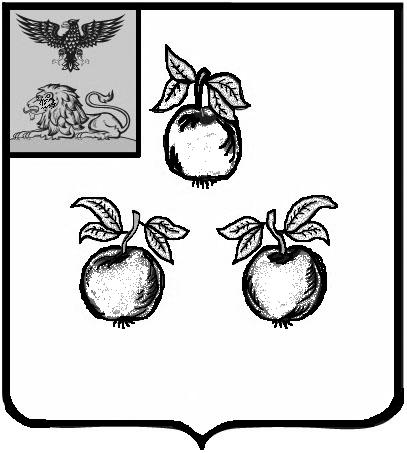 БЕЛГОРОДСКАЯ ОБЛАСТЬАДМИНИСТРАЦИЯ МУНИЦИПАЛЬНОГО РАЙОНА«КОРОЧАНСКИЙ РАЙОН» ПОСТАНОВЛЕНИЕКороча1 декабря 2021 г.                                                                                                                № 624В соответствии с решением Муниципального совета Корочанского района от 31 августа 2021 года № Р/372-34-3 «О внесении изменений 
в решение Муниципального совета Корочанского района от 25 декабря 
2020 года № Р/327-25-3 «О бюджете муниципального района «Корочанский район» (районном бюджете) на 2021 год и плановый период 
2022 и 2023 годов», в связи с необходимостью приведения муниципальной программы Корочанского района «Развитие культуры и искусства в Корочанском районе» в соответствие с нормативно-правовыми актами Российской Федерации, Белгородской области и Корочанского района администрация муниципального района «Корочанский район»
 п о с т а н о в л я е т: Внести изменения в постановление администрации муниципального района «Корочанский район» от 12 сентября 2014 года № 649 «Об утверждении муниципальной программы Корочанского района «Культура и искусство Корочанского района на 2015-2020 годы»:- изложить муниципальную программу Корочанского района «Развитие культуры и искусства в Корочанском районе», утвержденную в пункте 
1 названного постановления, в редакции согласно приложению к настоящему постановлению.Муниципальная программа Корочанского района «Развитие культуры и искусства в Корочанском районе»Паспорт программы «Развитие культуры и искусства в Корочанском районе»1. Общая характеристика сферы реализации муниципальной программы, в том числе формулировки основных проблем в указанной сфере и прогноз её развитияВ соответствии со Стратегией социально-экономического развития муниципального образования «Корочанский район» Белгородской области на период до 2025 года одним из приоритетных направлений является «обеспечение высокого качества среды обитания» в районе, «развитие сообщества  муниципального образования на основе гражданского самосознания и принципов построения гражданского общества». Одним из важнейших направлений реализации стратегической цели является сохранение и приумножение культурного и природного потенциала района. Стратегией определена основная цель развития сферы культуры и искусства - формирование культурно-ценностных ориентаций населения района посредством развития сферы культуры.Как показывает анализ, основными характеристиками сферы реализации программы являются: 1) Наличие развитой сети культурно-досуговых учреждений, предоставляющих широкие возможности для проведения досуга и самореализации творческой личности.В Корочанском районе действует широкая сеть учреждений культурно-досугового типа, которая включает в себя муниципальное казенное учреждение культуры «Корочанский районный Дом культуры» и 37 его структурных подразделений (в клубных формированиях  района объединено 8,5 тыс. человек). В Корочанском районе активно действуют центры культурного развития и модельные Дома культуры. Статус «Модельный» присвоен 4 Домам культуры, центров культурного развития – 2, это 16,2% от общего количества культурно-досуговых учреждений.2) Наличие богатого историко-культурного наследия района, составляющего основу для создания уникального имиджа и конкурентоспособного туристического продукта, сформированная система охраны памятников истории и культуры на муниципальном уровне.На территории Корочанского района расположено 139 объектов культурного наследия, из них: 96 объектов, включенных в единый государственный реестр объектов культурного наследия (памятников истории и культуры) народов Российской Федерации, это: 65 памятников воинской славы, 18 памятников архитектуры, истории, садово-паркового искусства, 
13 памятников археологии; 39 - выявленных объектов культурного наследия 
и 4 - здания, обладающие признаками объекта культурного наследия. 3) Развитая сеть библиотек, обеспечивающих доступ жителей района к печатным и периодическим изданиям, а также к информационным ресурсам, доступным через сеть Интернет, наличие возможностей для интеллектуального развития жителей района, в особенности в сельской местности.В Корочанском районе в настоящее время действует 31 библиотека, в том числе муниципальное казенное учреждение культуры «Корочанская центральная районная библиотека имени Н.С.Соханской (Кохановской)», центральная детская библиотека и 29 сельских библиотек.Совокупный фонд общедоступных библиотек района на конец 2020 года составил 242,1 тыс. экземпляров, за 2020 год библиотеки посетило 207,6 тыс. человек; охват населения библиотечным обслуживанием – 64,6%.Образцом современной библиотеки по качеству и объему услуг являются модельные библиотеки. На сегодняшний день их число в районе достигло 22, что составляет 71% от числа библиотек района.4) Муниципальное казенное учреждение культуры «Корочанский районный историко-краеведческий музей» обеспечивает доступ жителей района к культурным ценностям, осуществляет просветительную, научно-исследовательскую и образовательную деятельность.Районный историко-краеведческий музей за 2020 год посетило 11,0 тыс. человек.На районном уровне вопросы муниципальной политики в сфере культуры закреплены за управлением культуры и молодежной политики администрации Корочанского района. В ведомственном подчинении управления культуры и молодежной политики администрации района находятся следующие муниципальные учреждения: - муниципальное казенное учреждение культуры «Корочанский районный Дом культуры»;- муниципальное казенное учреждение культуры «Корочанская центральная районная библиотека имени Н.С.Соханской (Кохановской)»;- муниципальное казенное учреждение культуры «Корочанский районный историко-краеведческий музей»;- муниципальное казенное учреждение «Центр бухгалтерского обслуживания и материально-технического обеспечения учреждений культуры Корочанского района» (функционирует с 1 января 2021 года).Как показывает анализ, основными характеристиками сферы реализации муниципальной программы являются: - наличие многопрофильной сети учреждений культуры, многообразие видов культурных благ и, соответственно, возможностей для реализации жителями района своего творческого потенциала и удовлетворения потребностей в услугах культуры и интеллектуальном развитии;- накопленный культурно-исторический потенциал района позволяет рассматривать его в качестве одной из составных частей для формирования бренда района;- проведенная в последние годы в рамках Федерального закона 
от 6 октября 2003 года № 131-ФЗ «Об общих принципах организации местного самоуправления в Российской Федерации» реформа муниципальных учреждений изменила систему отношений между органами местного самоуправления и подведомственными учреждениями, создала стимулы для 
повышения эффективности муниципальных учреждений, расширения перечня предоставляемых ими платных услуг, разработки и реализации ими собственных стратегий развития с целью повышения качества предоставляемых услуг и обеспечения финансовой устойчивости; - информатизация отрасли, которая включает, в том числе перевод в электронную форму музейных фондов и библиотечных фондов и каталогов, что позволит сделать их более доступными для населения, обеспечить их сохранность для будущих поколений. Также в рамках этого направления создаются Интернет-сайты учреждений культуры, которые должны стать эффективным средством информирования населения и продвижения услуг учреждений. Вместе с тем, ситуация в сфере культуры характеризуется следующими проблемами, создающими препятствия для ее дальнейшего развития:- трудности в обеспечении равных условий доступа к достижениям культуры, в первую очередь для жителей малонаселенных пунктов, которые заключаются в неравномерном распределении сети учреждений культуры и их недостаточном материально-техническом оснащении. Многие сельские
учреждения культурно-досуговой сферы имеют малую вместимость, требуют дополнительного оснащения современным оборудованием; - недостаточная информатизация некоторых типов учреждений культуры района, ограничивающая их коммуникативные возможности;- недостаточная приспособленность учреждений культуры для посещения их и предоставления услуг различным категориям инвалидов 
(с нарушениями опорно-двигательного аппарата, слуха и зрения), а также другим лицам с ограниченными физическими возможностями;- недостаточное обеспечение учреждений специализированным оборудованием, необходимым для осуществления профильной деятельности учреждений культуры (музыкальными инструментами, звукозаписывающей и звуковоспроизводящей аппаратурой);- наличие вакансий специалистов-жанровиков. Работники культуры не всегда используют новые методики в деле организации культурно-творческого процесса, зачастую не проявляя необходимой инициативы и не учитывая в должной мере запросов населения.Помимо этого наблюдается ряд иных негативно влияющих на ситуацию в сфере культуры и искусства факторов:- повышение конкуренции за потребителей со стороны телевидения, компьютерных игр, развлекательных учреждений, которая проявляется в том, что жители района предпочитают проводить свой досуг вне учреждений культуры; одновременно с этим учреждения культуры района не всегда способны предложить более интересные для населения варианты проведения досуга и обеспечить их услугами, отвечающими запросам потребителей;- снижение качества муниципальных услуг, предоставляемых учреждениями культуры района, в результате ухудшения их материально-технической базы, не отвечающего нормативным требованиям обновления 
книжных фондов библиотек, отсутствия современного технологического оборудования и других факторов, связанных с недостатком финансирования отрасли;- недостаток в составе предложения учреждений культуры современных видов   услуг    (например,    интерактивных   выставок,   доступа   к   электронным библиотекам и тому подобное);- недостаточно развитая система информирования учреждениями населения о предлагаемых ими услугах, отсутствие продуманных информационных кампаний и кампаний по привлечению потребителей;- наличие рисков утраты объектов культурно-исторического наследия, музейных и библиотечных фондов в результате недостаточного объема реставрационных работ, а также недостаточного обновления книжных фондов библиотек. Также значимой проблемой отрасли является риск потери кадрового потенциала.Отсутствие решения вышеперечисленных проблем в среднесрочной перспективе может привести к потере сферой культуры своего стратегического значения для социально-экономического развития района. Снижение привлекательности района как места проживания может произойти в результате снижения культурного и творческого потенциала населения района, развития негативных социальных явлений в результате незанятости населения в свободное время, особенно в сельской местности, где предложение о проведении досуга со стороны коммерческих организаций отсутствует или сильно ограничено. Результатом станет усиление негативной демографической динамики: отъезд населения в другие районы области и регионы Российской Федерации, сокращение миграционного притока. Многообразие направлений в сфере культуры делает невозможным решение стоящих перед ней проблем изолированно, без широкого взаимодействия органов власти всех уровней, общественных объединений и 
других субъектов культурной деятельности, обусловливает необходимость 
применения программно-целевых методов решения стоящих перед отраслью задач в рамках Программы.Стратегический (SWOT) анализосновных преимуществ и проблем развития культуры и искусства в Корочанском районе2. Приоритеты муниципальной политики в сфере реализации муниципальной программы, цели, задачи, сроки и этапы реализации муниципальной программы2.1. Цели и задачи муниципальной программыЦелью муниципальной программы является создание условий для комплексного развития культурного потенциала, сохранения культурного наследия и гармонизации культурной жизни Корочанского района. Задачами муниципальной программы являются: Обеспечение организации и развития библиотечного обслуживания населения Корочанского района, сохранности и комплектования библиотечных фондов.Развитие экспозиционно-выставочной, издательской и научно-просветительской деятельности районного историко-краеведческого музея, сохранности и безопасности музейных фондов.Стимулирование развития народного творчества и культурно-досуговой деятельности на территории Корочанского района.Реализация основных направлений муниципальной политики района в целях создания благоприятных условий для устойчивого развития сферы культуры и искусства.2.2. Сроки и этапы реализации муниципальной программыСроки реализации муниципальной программы – 2015-2025 годы. Реализация муниципальной программы осуществляется в 2 этапа: 1 этап - 2015-2020 годы; 2 этап - 2021-2025 годы.  3. Обобщенная характеристика основных мероприятий муниципальной программы, обоснование выделения подпрограммОсновные мероприятия подпрограмм муниципальной программы предусматривают комплекс взаимосвязанных мер, направленных на достижение целей муниципальной программы, а  также на решение наиболее важных текущих и перспективных задач, обеспечивающих создание условий для комплексного развития культурного потенциала, сохранения культурного наследия и гармонизации культурной жизни Корочанского района.  Программа состоит из 4 подпрограмм.Подпрограмма № 1«Организация библиотечного обслуживания населения Корочанского района»Основной целью подпрограммы является обеспечение организации и развития библиотечного обслуживания населения Корочанского района, сохранности и комплектования книжных фондов. Задачи подпрограммы:- обеспечение доступа населения района, в том числе социально уязвимых групп населения, включая инвалидов, к информационно-библиотечным ресурсам;- создание условий для повышения качества и доступности библиотечных услуг, интеллектуального развития населения района на основе формирования единого библиотечно-информационного и культурного пространства на территории Корочанского района.Для реализации задач будут осуществляться основные мероприятия: 1) Обеспечение деятельности (оказание услуг) муниципальных учреждений (организаций). 2) Межбюджетные трансферты по обеспечению деятельности (оказание услуг) муниципальных учреждений (организаций)  в рамках подпрограммы «Организация библиотечного обслуживания населения Корочанского района». 3) Комплектование книжных фондов библиотек района в рамках 
подпрограммы «Организация библиотечного обслуживания населения Корочанского района».Реализация комплекса мероприятий подпрограммы обеспечит увеличение количества посещений (в том числе виртуальных) муниципальных библиотек до 303,2 тыс. раз в 2025 году. Подпрограмма № 2«Развитие музейного дела»Целью подпрограммы является развитие экспозиционно-выставочной, издательской и научно-просветительской деятельности районного историко-краеведческого музея, обеспечение сохранности и безопасности музейных фондов. Задачей подпрограммы является: обеспечение доступа населения района к музейным предметам и музейным ценностям, создание условий для сохранения и популяризации музейных коллекций и развития музейного дела в Корочанском районе.Для реализации задачи подпрограммы будет осуществляться основное мероприятие: обеспечение деятельности (оказание услуг) муниципальных учреждений (организаций).Реализация мероприятия подпрограммы обеспечит: - увеличение количества посещений районного музея на 1000 человек населения до 815 в 2025 году; - увеличение доли музейных предметов, представленных (во всех формах) зрителю в общем количестве музейных предметов основного фонда музея до 90% в 2025 году.Подпрограмма № 3«Развитие культурно-досуговой деятельности и народного творчества»Целью подпрограммы является стимулирование развития народного творчества и культурно-досуговой деятельности на территории Корочанского района. Задачей подпрограммы является: обеспечение доступа населения, в том числе социально уязвимых групп, включая инвалидов, к услугам по организации досуга населения, развития народного творчества, создание комфортных условий для предоставления культурных услуг населению и развития народного творчества, популяризация современной и традиционной культуры Корочанского района.Для реализации задачи подпрограммы будет осуществляться основное мероприятие: обеспечение деятельности (оказание услуг) муниципальных учреждений (организаций).Реализация мероприятия подпрограммы обеспечит:- увеличение количества посетителей культурно-массовых мероприятий – до 735,0 тыс. человек в 2025 году.Подпрограмма № 4«Реализация муниципальной политики в сфере культуры»Целью подпрограммы является реализация основных направлений муниципальной политики района в целях создания благоприятных условий для устойчивого развития сферы культуры и искусства. Задачей подпрограммы является: исполнение муниципальных функций управлением культуры и молодежной политики администрации Корочанского района в соответствии с действующим законодательством.Для реализации задачи подпрограммы будут осуществляться основные мероприятия: 1) Обеспечение функций органов местного самоуправления Корочанского района. 2) Обеспечение деятельности (оказание услуг) муниципальных учреждений (организаций).Реализация комплекса мероприятий подпрограммы обеспечит:- поддержание отношения средней заработной платы работников учреждений культуры района к средней заработной плате в Белгородской области на уровне 100% в 2021 - 2025 годах.Сроки реализации подпрограмм совпадают со сроками реализации муниципальной программы в целом. 4. Ресурсное обеспечение муниципальной программыОбъем финансирования муниципальной программы из всех источников финансирования составляет 1 823 552,67 тыс. рублей.Объем финансирования мероприятий муниципальной программы из средств бюджета муниципального района «Корочанский район» составляет 1 734 728,97 тыс. рублей.Объем финансирования из других источников составляет 88 823,6 тыс. рублей, в том числе:из средств федерального бюджета – 9 733,45 тыс. рублей; из средств областного бюджета – 79 090,15 тыс. рублей.Объемы средств федерального, областного и местного бюджетов уточняются ежегодно в соответствии с действующим законодательством о порядке формирования бюджетов на очередной бюджетный год и плановый период.5. Механизм реализации муниципальной программыРеализация муниципальной программы координируется администрацией Корочанского района.Участники муниципальной программы: управление культуры и молодежной политики администрации Корочанского района, администрация Корочанского района, комитет финансов и бюджетной политики администрации Корочанского района, муниципальное казенное учреждение «Управление капитального строительства администрации Корочанского района».Муниципальная программа реализуется в соответствии с действующим законодательством Российской Федерации, нормативными правовыми актами Российской Федерации, Губернатора и Правительства Белгородской области, администрации Корочанского района.Достижение поставленных целей муниципальной программы основано на использовании программно-целевого метода во взаимодействии 
с организационно-экономическими и финансовыми механизмами, направленными на реализацию программных мероприятий.6. Перечень нормативных правовых актов Корочанского района, принятие и изменение которых необходимо для реализации муниципальной программыВ целях реализации муниципальной программы управление культуры и молодежной политики администрации муниципального района «Корочанский район» осуществляет разработку нормативных правовых актов Корочанского района, принятие и изменение которых необходимо для повышения
эффективности реализации программы, совершенствования правоприменительной практики согласно приложению № 2.7. Оценка эффективности реализации муниципальной программы7.1. Показатели (индикаторы) реализации муниципальной программыПоказатели (индикаторы) реализации муниципальной программы разработаны в целом для муниципальной программы и по каждой из подпрограмм.Эти показатели (индикаторы) предназначены для оценки наиболее существенных результатов реализации муниципальной программы и включенных в нее подпрограмм.Прогнозные значения показателей (индикаторов) достижения целей и решения задач муниципальной программы приведены в приложении № 1 к муниципальной программе.7.2. Основные ожидаемые конечные результаты реализации муниципальной программы- увеличение количества посещений библиотек района на 1000 человек населения – до 7657 посещений;- увеличение количества посещений районного музея на 1000 человек населения – до 815 посещений;- увеличение количества посетителей культурно-массовых мероприятий на 1000 человек населения района – до 18560;- увеличение количества посещений (в том числе виртуальных) муниципальных библиотек – до 303,2;- увеличение доли музейных предметов, представленных (во всех формах) зрителю, в общем количестве музейных предметов основного фонда районного музея – 90%;- увеличение количества посетителей культурно-массовых мероприятий - 735,0 тыс. человек;- поддержание отношения средней заработной платы работников учреждений культуры района к средней заработной плате в Белгородской области на уровне 100% в 2021 - 2025 годах.8. Анализ рисков реализации муниципальной программы и описание мер управления рисками реализации муниципальной программыДля достижения целей и решения задач муниципальной программы осуществляются меры, направленные на снижение последствий реализации рисков и повышение уровня гарантированности достижения предусмотренныхв ней конечных результатов.На основе анализа мероприятий, предлагаемых для реализации в рамках муниципальной программы, выделены следующие риски ее реализации.Макроэкономические и финансовые риски связаны с возможными кризисными явлениями в мировой и российской экономике, колебаниями мировых и внутренних цен на сырьевые ресурсы, в том числе на энергоносители, которые могут привести к снижению объемов финансирования программных мероприятий из средств бюджетов бюджетной системы Российской Федерации. Возникновение данных рисков может привести к недофинансированию запланированных мероприятий всех подпрограмм, что приведет к недофинансированию учреждений сферы культуры и, как следствие, снижению качества услуг учреждений.Минимизация данных рисков предусматривается путем привлечения внебюджетных источников финансирования для реализации мероприятий муниципальной программы, расширения платных услуг населению, оказываемых учреждениями культуры и искусства. Риски, связанные с сезонной заболеваемостью, что ведет к сокращению числа посетителей, зрителей учреждений культуры и искусства.Минимизация данных рисков предусматривается путем корректировки плана-графика проведения мероприятий на основании прогноза заболеваемости гриппом, ОРВИ, новой коронавирусной инфекцией Covid-19.Информационные риски определяются отсутствием или частичной недостаточностью исходной отчетной и прогнозной информации, используемой в процессе разработки и реализации муниципальной программы.С целью управления информационными рисками в ходе реализации муниципальной программы будет проводиться работа, направленная на:- использование статистических показателей, обеспечивающих объективность оценки хода и результатов реализации муниципальной программы;- выявление и идентификацию потенциальных рисков путем мониторинга основных параметров реализации налоговой, бюджетной, инвестиционной, демографической, социальной политики (социально-экономических и финансовых показателей);- мониторинг и оценку исполнения целевых показателей (индикаторов) муниципальной программы, выявление факторов риска, оценку их значимости (анализ вероятности того, что произойдут события, способные отрицательно повлиять на конечные результаты реализации муниципальной программы).Управление рисками реализации муниципальной программы будет осуществляться в соответствии с федеральным и региональным законодательством. Подпрограмма №1 «Организация библиотечного обслуживания населения Корочанского района»Паспорт подпрограммы № 1 «Организация библиотечного обслуживания населения Корочанского района»1. Характеристика сферы реализации подпрограммы, описание основных проблем в указанной сфере и прогноз её развитияСистема организации библиотечного обслуживания в Российской Федерации регламентируется несколькими основополагающими законами. Основным законом является Федеральный закон от 29 декабря 1994 года 
№ 78-ФЗ «О библиотечном деле» (далее – закон о библиотечном деле). Данным законом определено, что каждый гражданин Российской Федерации независимо от пола, возраста, национальности, образования, социального положения, политических убеждений, отношения к религии имеет право на библиотечное обслуживание на территории Российской Федерации. Это право обеспечивается созданием государственной и муниципальной сети общедоступных библиотек, бесплатно осуществляющих основные виды библиотечного обслуживания, а также многообразием видов библиотек, достигаемым за счет создания библиотек физическими и юридическими лицами.В Корочанском районе деятельность по библиотечному обслуживанию населения регламентируется законом Белгородской области от 9 ноября 1999 года № 81 «О библиотечном деле Белгородской области» и законом Белгородской области  от 12 июля 2004 года № 128 «О государственной поддержке развития библиотечного обслуживания детей в Белгородской области».На уровне муниципального района библиотечную отрасль представляет муниципальное казенное учреждение культуры «Корочанская центральная районная библиотека имени Н.С. Соханской (Кохановской)» (далее МКУК ЦРБ).В состав МКУК ЦРБ входят:- центральная районная библиотека;- центральная детская библиотека;- 29 сельских библиотек. Муниципальное казенное учреждение культуры «Корочанская центральная районная библиотека имени Н.С.Соханской (Кохановской)» – общедоступное информационное и культурно-просветительское учреждение, осуществляющее реализацию муниципальной политики в области библиотечного дела в  Корочанском районе, организующее информационно-библиотечное обслуживание населения района. Предметом деятельности МКУК ЦРБ является информационная,  культурно-просветительская деятельность, сохранение истории культуры территории, зафиксированной как на традиционных (печатных), так и 
электронных  носителях информации, направленные на удовлетворение духовных и культурных потребностей пользователей.Библиотеки района располагают универсальным  фондом изданий, насчитывающим 242,1 тыс. единиц хранения. Фонд включает книги, периодические издания (газеты, журналы),   аудиовизуальные и  электронные издания.  Книжный фонд раскрывается посредством системы каталогов и картотек.  Библиотека   принимает участие в  формировании единого информационного пространства библиотек Белгородской области: сводного электронного каталога муниципальных библиотек Белгородской области, полнотекстовой базы данных «Газеты области», краеведческой базы данных статей, сводного каталога «Книжные памятники Белгородчины»; создает собственные электронные информационные ресурсы.   Центральная районная библиотека является методическим центром для  сельских  библиотек  района: формирует процесс создания и развития модельных библиотек в районе; оказывает консультационную и практическую помощь, направленную на максимальное удовлетворение библиотеками информационных, культурно-досуговых потребностей населения; способствует развитию творчества библиотекарей и внедрению инноваций в практику работы.Анализ комплектования фондов МКУК ЦРБ показал, что на одного жителя района приходится 9,7 тома, что соответствует нормативу книгообеспеченности, рекомендованному Модельным стандартом деятельности 
публичной библиотеки, принятым Российской библиотечной ассоциацией. Выполнение показателя новых поступлений за счет бюджетных средств  
составляет в среднем – 213,1 экз.  на 1 000 жителей при нормативе 250 экз. на 1000 жителей, что составляет 85,2% от норматива.Важным критерием качества библиотечного фонда является обновляемость. Данный критерий определяет процентное соотношение новых поступлений документов от общего объема библиотечного фонда.  Однако в течение последних лет при нормативе в 5% уровень обновляемости библиотечного фонда держится на отметке в 3,4%.Корочанский район находится в числе лидеров по техническому оснащению библиотек. Число компьютеризированных библиотек и библиотек, имеющих выход в сеть Интернет, составляет 100%. Образцом современной библиотеки по качеству и объему услуг являются модельные библиотеки. На данный момент их число в районе составляет 22 
или 71%. Библиотеки района в полной мере стремятся использовать имеющиеся информационные и культурные ресурсы. Библиотеки являются центрами воспитания культуры  человека на основе популяризации лучших образцов мировой художественной литературы. В библиотеках сложилась система публичных мероприятий, которая охватывает все категории населения, с использованием как традиционных, так и инновационных форм работы:  литературно-музыкальные вечера, встречи с писателями, поэтами, интересными творческими людьми, медиа-гостиные, круглые столы на которых обязательным элементом является  презентация по теме мероприятия. Ежегодно проводятся Дни славянской письменности и культуры, Недели детской и юношеской книги, Дни литературы, Дни поэзии, что позволяет жителям  района раскрыть свои творческие способности. За 2020 год число посещений библиотек района составило 207,6 тыс. чел. Совокупный объем библиотечного фонда муниципальных библиотек Корочанского района за 2020 год - 242 147 экз. документов, в т.ч. за год поступило 8 305 экз.Повышение востребованности библиотечных услуг со стороны населения и сохранение библиотеками своего места в социально-культурной жизни района как  информационных и культурно-досуговых центров невозможно без реализации комплексного подхода к развитию и модернизации МКУК ЦРБ и повышения качества услуг. Основными направлениями совершенствования должны стать:-  укрепление материально-технической базы; -  повышение уровня обновляемости книжных фондов библиотек в соответствии с нормативом; -  комплектование библиотечных фондов современными изданиями;- внедрение информационно-коммуникационных технологий в работу библиотек; - повышение качества предоставляемых услуг, обмен опытом, знакомство с лучшими практиками в сфере библиотечного дела, а также проведение массовых мероприятий, направленных на популяризацию книги и чтения, на повышение уровня доступности услуг библиотек для лиц с ограниченными возможностями здоровья.Таким образом, в случае если комплекс мероприятий, предусмотренный данной подпрограммой, не будет реализован, то в перспективе библиотеки района потеряют свою значимость для населения как информационно-культурные центры, а большая часть жителей  будет лишена доступа к современным источникам информации, что в значительной степени понизит культурный уровень населения района.2. Цель и задачи, сроки и этапы подпрограммыЦелью подпрограммы является обеспечение организации и развития библиотечного обслуживания населения Корочанского района и комплектование книжных фондов.Задачами подпрограммы являются: Обеспечение доступа населения района, в том числе социально уязвимых групп населения, включая инвалидов, к информационно-библиотечным ресурсам. Создание условий для повышения качества и доступности библиотечных услуг, интеллектуального развития населения района на основе формирования единого библиотечно-информационного и культурного пространства на территории Корочанского района.Основной показатель конечного результата реализации подпрограммы 1:- количество посещений (в том числе виртуальных) муниципальных библиотек. Значение данного показателя должно увеличиться с 231,8 тыс. раз 
в 2013 году до 303,2 тыс. раз в 2025 году.Сроки реализации подпрограммы – 2015-2025 годы. Реализация подпрограммы осуществляется в 2 этапа: 1 этап - 2015-2020 годы; 2 этап - 2021-2025 годы. 3. Обоснование формирования системы основных мероприятий и их краткое описаниеВ рамках подпрограммы будет реализовано  два основных мероприятия.1) Обеспечение деятельности (оказание услуг) муниципальных учреждений (организаций) района.Данное основное мероприятие направлено на выполнение задачи по обеспечению доступа населения района к информационно-библиотечным ресурсам и включает в себя расходы, направленные на укрепление материально-технической базы, закупку товаров, работ, услуг для муниципальных библиотек района и оказание услуг муниципальными 
библиотеками района (организация библиотечного обслуживания населения). В рамках основного мероприятия будет реализовано одно мероприятие:- обеспечение деятельности (оказание услуг) муниципальных библиотек Корочанского района.Финансирование данного основного мероприятия осуществляется за счет средств районного бюджета. 2) Межбюджетные трансферты по обеспечению деятельности (оказание услуг) муниципальных учреждений (организаций)  в рамках подпрограммы «Организация библиотечного обслуживания населения Корочанского района». Данное основное мероприятие направлено на выполнение задачи по обеспечению доступа населения района к информационно-библиотечным ресурсам и включает в себя расходы, направленные на содержание сельских библиотек, закупку товаров, работ, услуг для сельских библиотек и оказание услуг сельскими библиотеками. В рамках основного мероприятия будет реализовано одно мероприятие:- межбюджетные трансферты по обеспечению деятельности (оказание услуг) муниципальных библиотек Корочанского района. Финансирование данного основного мероприятия осуществляется за счет средств районного бюджета.Исчерпывающий перечень мероприятий подпрограммы представлен в приложении № 1 к муниципальной программе.4. Прогноз конечных результатов подпрограммы Исчерпывающий перечень показателей реализации подпрограммы представлен в приложении № 1 к муниципальной программе.5. Ресурсное обеспечение подпрограммы Объем финансирования подпрограммы из всех источников финансирования составляет 314 496,3 тыс. рублей.Объем финансирования подпрограммы из средств бюджета муниципального района «Корочанский район» составляет 303 951,9 тыс. рублей.Объем финансирования из других источников составляет 10 544,4 тыс. рублей, в том числе:из средств федерального бюджета – 520,3 тыс. рублей; из средств областного бюджета – 10 024,1 тыс. рублей.Объемы средств федерального, областного и местного бюджетов уточняются ежегодно в соответствии с существующим законодательством о порядке формирования бюджетов на очередной бюджетный год и плановый период.Объемы бюджетных ассигнований, необходимых для реализации подпрограммы в разрезе основных мероприятий, приведены в приложении  № 3 к муниципальной программе.Подпрограмма № 2 «Развитие музейного дела»Паспорт подпрограммы № 2 «Развитие музейного дела»1. Характеристика сферы реализации подпрограммы, описание основных проблем в указанной сфере и прогноз её развитияОсобенности правового положения Музейного фонда Российской Федерации, а также особенности создания и правовое положение музеев в Российской Федерации определяются Федеральным законом 
от 26 мая 1996 года № 54-ФЗ «О Музейном фонде Российской Федерации и музеях в Российской Федерации». Данным законом определено, что музеи создаются в целях:- осуществления просветительной, научно-исследовательской и образовательной деятельности;- хранения музейных предметов и музейных коллекций;- выявления и собирания музейных предметов и музейных коллекций;- изучения музейных предметов и музейных коллекций;- публикации музейных предметов и музейных коллекций.Также закон определяет, что музейные предметы и музейные коллекции, включенные в состав Музейного фонда Российской Федерации и находящиеся в музеях в Российской Федерации, открыты для доступа граждан.Музейное дело в Корочанском районе представляет МКУК «Корочанский районный историко-краеведческий музей» (МКУК КРИКМ) и его структурное подразделение «Музей истории Корочанского края» в с. Клиновец. В целях совершенствования музейно-образовательной деятельности принято постановление главы местного самоуправления Корочанского района 
от 16.10.2006 г.  № 574 «О мерах по совершенствованию музейно-образовательной деятельности», устанавливающее бесплатное посещение районного музея для детей дошкольного возраста и всех категорий учащихся и студентов.За 2020 год музей посетило 11,0 тыс. человек. Музей осуществляет комплектование, хранение, учет и популяризацию музейных предметов и коллекций; проводит научные исследования в области истории и культуры; осуществляет экспозиционно-выставочную деятельность; обеспечивает экскурсионное, лекционное обслуживание посетителей и иную просветительную и рекламно-информационную деятельность, проводит научно-практические конференции, краеведческие чтения, семинары.Деятельность музея характеризуется позитивной динамикой основных показателей: увеличивается количество посетителей музея, количество музейных выставок и экскурсий, размер основного музейного фонда.За 2020 год Корочанским районным историко-краеведческим музеем подготовлено и открыто 48 выставок, проведено 257 экскурсий, 196 лекций и музейных уроков. В фонды музея за год поступило 1024 предмета.Однако остается сложной ситуация в музее, который из-за отсутствия достаточного финансирования не может обеспечить необходимые условия для сохранности, учета и экспонирования музейного фонда. Недостаточно эффективно решается вопрос о приобретении музейного оборудования, обеспечивающего должный уровень экспонирования и хранения музейных коллекций.В рамках областного проекта по созданию сводного каталога музейных предметов Белгородской области для районного музея приобретено компьютерное оборудование, фотооборудование для оцифровки музейных предметов; приобретена и установлена автоматизированная система учета музейных предметов «АС Музей-3».МКУК КРИКМ ведет свой сайт в сети Интернет, на котором, кроме основной информации о деятельности музея, размещаются виртуальные музейные выставки. Несмотря на значительную работу, проводимую в сфере музейного дела, сохраняется потребность в дальнейших преобразованиях. Это связано 
с наличием следующих факторов:необходимо улучшить условия хранения музейных ценностей, создать условия для обеспечения сохранности предметов музейного фонда;необходимо расширить спектр услуг музея, повысить их качество.Обеспечение дальнейшего развития экспозиционно-выставочной, издательской и научно-просветительской деятельности районного историко-краеведческого музея было и остается важнейшей задачей культурной политики. В случае если мероприятия данной подпрограммы не будут реализованы, могут возникнуть риски снижения заинтересованности населения в услугах музея, потери части музейного фонда, и, как следствие, снижение туристической привлекательности района, что станет препятствием для развития в районе туризма, являющегося одним из приоритетов Стратегии социально-экономического развития  района  на период до 2025 года.2. Цель и задачи, сроки и этапы подпрограммы Целью подпрограммы является развитие экспозиционно-выставочной, издательской и научно-просветительской деятельности Корочанского районного историко-краеведческого музея, сохранности и безопасности музейных фондов.Задачей подпрограммы является обеспечение доступа населения района к музейным предметам и музейным ценностям, создание условий для сохранения и популяризации музейных коллекций и развития музейного дела 
в Корочанском районе. Основными показателями конечного результата реализации подпрограммы являются:- количество посещений районного музея на 1000 человек населения. Значение данного показателя должно увеличиться с 481,8 в 2013 году до 815 
в 2025 году;- доля музейных предметов, представленных (во всех формах) зрителю, 
в общем количестве музейных предметов основного фонда районного музея. Значение данного показателя должно увеличиться с 34,0% в 2013 году до 90% 
в 2025 году.Сроки реализации подпрограммы – 2015-2025 годы. Реализация подпрограммы осуществляется в 2 этапа: 1 этап - 2015-2020 годы; 2 этап - 2021-2025 годы.3. Обоснование формирования системы основных мероприятий и их краткое описаниеВ рамках подпрограммы будет реализовано одно основное мероприятие - обеспечение деятельности (оказание услуг) муниципальных  учреждений (организаций).Данное основное мероприятие направлено на выполнение задачи по обеспечению доступа населения района к музейным предметам и музейным ценностям, включает в себя расходы, направленные на укрепление материально-технической базы, закупку товаров, работ, услуг для районного историко-краеведческого музея и оказание музеем услуг (организация музейного обслуживания населения).Финансирование данного основного мероприятия осуществляется за счет средств районного бюджета.Исчерпывающий перечень мероприятий подпрограммы представлен 
в приложении № 1 к муниципальной программе.4. Прогноз конечных результатов подпрограммы Исчерпывающий перечень показателей реализации подпрограммы представлен в приложении № 1 к муниципальной программе. 5. Ресурсное обеспечение подпрограммы Объем финансирования подпрограммы из всех источников финансирования составляет 70 162,8 тыс. рублей.Объем финансирования мероприятий подпрограммы из средств бюджета муниципального района «Корочанский район» составляет 69 849,5 тыс. рублей.Объем финансирования из других источников составляет 313,3 тыс. рублей, в том числе:из средств федерального бюджета – 50,0 тыс. рублей; из средств областного бюджета – 263,3 тыс. рублей.Объемы средств федерального, областного и местного бюджетов уточняются ежегодно в соответствии с существующим законодательством о порядке формирования бюджетов на очередной бюджетный год и плановый период.Объемы бюджетных ассигнований, необходимых для реализации подпрограммы в разрезе основных мероприятий, приведены в приложении  № 3 
к муниципальной программе.Подпрограмма № 3 «Развитие культурно-досуговой деятельности и народного творчества» Паспорт подпрограммы № 3 «Развитие культурно-досуговой деятельности и народного творчества» 1. Характеристика сферы реализации подпрограммы, описаниеосновных проблем в указанной сфере и прогноз её развитияВ Корочанском районе действует сеть культурно-досуговых организаций, которая составляет 38 учреждений:- муниципальное казенное учреждение культуры «Корочанский районный Дом культуры» (МКУК РДК) и 37 структурных подразделений:- Корочанский районный организационно-методический центр;- Корочанский районный Дом ремесел; - 2 центра культурного развития;- 20 сельских Домов культуры;- 1 культурно-спортивный центр; - 2 культурно-спортивных комплекса;- 10 сельских клубов.Муниципальное казенное учреждение культуры «Корочанский районный Дом культуры» является головным организационно-методическим учреждением Корочанского района, объединившим работу клубных учреждений, творческих коллективов района.Деятельность МКУК РДК направлена на достижение главной цели - создание условий для организации культурного досуга населения и обеспечения жителей района качественными услугами культуры. МКУК РДК работает по следующим направлениям: координация  работы  культурно-досуговых  учреждений  района  по сохранению и развитию самодеятельного художественного творчества; содействие развитию жанров  и  видов  самодеятельного  народного  творчества; формирование банков данных по основным направлениям деятельности культурно-досуговых учреждений; оказание  методической  и практической помощи специалистам учреждений, творческим коллективам; осуществление сбора и изучение традиционного и современного фольклора, обрядовой культуры; организация и  проведение фестивалей, смотров, конкурсов,  выставок   и  других  форм  показа результатов деятельности; повышение профессионального уровня, творческого потенциала и мастерства работников культурно-досуговой  сферы  через  систему семинаров-практикумов, стажировок, мастер-классов, конкурсов; разработка информационных, репертуарно-методических материалов по вопросам досуговой деятельности, развитию народного творчества.Развитие культурно-досуговых учреждений района осуществляется в рамках реализации областных и районных целевых программ.В Корочанском районе построено, реконструировано и капитально отремонтировано 30 Домов культуры и клубов (90,9% от общего числа ДК). Необходимо строительство нового здания районного Дома культуры в г. Короча (в связи с признанием аварийным существующего здания РДК).Введены в строй два значимых объекта культуры: сдан в эксплуатацию после капитального ремонта Дом народного творчества в селе Бехтеевка, который оснащен новой мебелью, современными техническими средствами, музыкальными инструментами, оборудованы зрительный зал на 300 мест и 3D кинозал на 100 мест. В селе Дальняя Игуменка открыт культурно-спортивный центр со зрительным залом на  200 мест, спортивным залом, помещениями для кружковой работы. Вводимые в эксплуатацию после капитального ремонта здания сельских учреждений культуры оснащены водоснабжением, канализацией, пожарной и охранной сигнализацией, современными техническими средствами, новыми театральными креслами, одеждой сцены, а прилегающие территории благоустроены.Безусловно, сфера культуры, как и другие отрасли, не может жить без модернизации. Важным достижением в этом направлении является создание модельных домов культуры.Создание центров культурного развития и модельных Домов культуры способствует решению многих проблем села. Это и новые рабочие места, и занятость свободного времени детей, подростков, молодежи, и тесное взаимодействие с детскими садами, школами, другими социальными партнерами, и расширение спектра социально-бытовых услуг для населения, предоставляемых индивидуальными предпринимателями, и развитие сельского туризма, так как сельский Дом культуры становится одним из экскурсионных объектов. Модельные дома культуры сегодня стали инновационным ресурсом социально-экономического развития района, центром общественной жизни села. В Корочанском районе активно действуют центры культурного развития и модельные Дома культуры. В настоящее время в районе создано 2 центра культурного развития и 4 модельных Дома культуры, что составляет 16,2% от общего количества культурно-досуговых учреждений. Все ЦКРы и модельные КДУ созданы на базе сельских Домов культуры. Все учреждения соответствуют требованиям модельного стандарта: оснащены необходимым набором музыкальных инструментов, звуковым и световым оборудованием, новой мебелью, компьютерной техникой, в зданиях проведен капитальный ремонт, штаты укомплектованы специалистами с высшим и средним профессиональным образованием. За 2020 год работниками культурно-досуговых учреждений Корочанского района организовано и проведено 7116 культурно-массовых мероприятий, число посетителей – 279 381  чел. В культурно-досуговых учреждениях действуют 528 клубных формирований, в которых занимается 8488 человек. Это составляет 21,5% населения района.Количество формирований самодеятельного народного творчества составляет 246, в том числе в сельской местности – 234; участников в коллективах - 3114 человек, на селе – 2950 человек. Коллективов самодеятельного народного творчества, имеющих звание «Народный самодеятельный коллектив» и «Образцовый самодеятельный коллектив» - 20. В районе продолжается работа по развитию вокально-хорового исполнительства. Сохранение народной песенной традиционной культуры сегодня происходит в основном через самодеятельные фольклорные коллективы. Основной проблемой в работе фольклорных коллективов является уменьшение численного состава. Для решения этой проблемы создаются детские коллективы, которые смогут перенимать традиционную песенную культуру села. Наметилась тенденция сокращения количества культурно-досуговых учреждений, а также снижения вместимости зрительных залов, снижения количества мест на одно учреждение. Снижается количество культурно-массовых мероприятий для детей в возрасте до 14 лет – на одном из самых важных этапов формирования жизненных ценностей личности. С другой стороны, наблюдается стабильное развитие народного творчества в районе: ежегодно увеличивается количество клубных формирований, их участников, а также количество коллективов самодеятельного народного творчества и «Народных» коллективов.Несмотря на значительную работу, проводимую в сфере культурно-досуговой деятельности и развития народного творчества, сохраняется потребность в дальнейших преобразованиях. Это связано с наличием некоторых проблем, среди которых стоит выделить следующие:Недостаточные информатизация и качественный уровень материально-технической базы культурно-досуговых учреждений. Недостаточное количество центров культурного развития и модельных Домов культуры.Снижение количества культурно-досуговых учреждений, вместимости залов.При сложившейся положительной тенденции развития народного
творчества сохранение слабого технического, транспортного и кадрового обеспечения народных, самодеятельных и иных творческих коллективов.В связи с вышеперечисленным основными направлениями деятельности в области обеспечения досуга населения и развития народного творчества должны стать повышение качества услуг, расширение спектра оказываемых услуг, увеличение количества культурно-досуговых учреждений, модельных домов культуры, укрепление их материально-технической базы, развитие методической работы и поддержки в данной сфере, расширение деятельности учреждений по привлечению участников в существующие клубные формирования, увеличение числа участников культурно-массовых мероприятий, возрождение традиционного художественного ремесла как коллективной памяти народа.В случае если мероприятия, предусмотренные подпрограммой, не будут реализованы, сложившиеся на настоящий момент негативные тенденции в данной сфере усилятся, что может привести к ухудшению социальной ситуации, особенно в сельской местности, поскольку незанятость населения в свободное от работы время, отсутствие возможности реализовать свой творческий потенциал может привести к ухудшению психологической атмосферы в обществе, асоциальному поведению молодежи и подростков, употреблению ими наркотических и психотропных веществ, алкоголя и табака, что может негативно сказаться как на уровне безопасности, так и на экономической ситуации в районе. 2. Цель и задачи, сроки и этапы подпрограммы Целью подпрограммы является стимулирование развития народного 
творчества и культурно-досуговой деятельности на территории Корочанского района.Задачей подпрограммы является обеспечение доступа населения, в том числе социально уязвимых групп, включая инвалидов, к услугам по организации досуга населения, развитие народного творчества, создание комфортных условий для предоставления культурных услуг населению и развития народного творчества, популяризация современной и традиционной культуры Корочанского района.Основным показателем конечного результата реализации подпрограммы является:- количество посетителей культурно-массовых мероприятий. Значение данного показателя должно увеличиться с 367,1 тыс. человек в 2013 году 
до 735,0 тыс. человек в 2025 году.Сроки реализации подпрограммы – 2015-2025 годы. Реализация подпрограммы осуществляется в 2 этапа: 1 этап – 2015-2020 годы; 2 этап – 2021-2025 годы.3. Обоснование формирования системы основных мероприятийи их краткое описаниеВ рамках подпрограммы будет реализовано одно основное мероприятие – обеспечение деятельности (оказание услуг) муниципальных учреждений (организаций) района.Реализация данного мероприятия обеспечивает выполнение задачи подпрограммы 3 по обеспечению доступа населения к услугам по организации досуга населения, развитию народного творчества, созданию комфортных условий предоставления культурных услуг населению и развития народного творчества, популяризации современной и традиционной народной культуры Корочанского района и реализуется в целях обеспечения занятости населения во внерабочее время и предотвращения развития негативных социальных явлений. Основное мероприятие предусматривает обеспечение деятельности МКУК «Корочанский районный Дом культуры», оказания им услуг по организации и осуществлению культурно-досуговой деятельности, организации предоставления информационно-методической помощи учреждениям культуры, реализацию общественно значимых мероприятий и мероприятий, направленных на популяризацию традиционной культуры Корочанщины.Данное основное мероприятие также направлено на укрепление материально-технической базы, закупку товаров, работ, услуг для муниципальных культурно-досуговых учреждений.Финансирование данного основного мероприятия осуществляется за счет средств федерального, областного и районного бюджетов.Исчерпывающий перечень мероприятий подпрограммы представлен в приложении № 1 к муниципальной программе.4. Прогноз конечных результатов подпрограммы Исчерпывающий перечень показателей реализации подпрограммы представлен в приложении № 1 к муниципальной программе.5. Ресурсное обеспечение подпрограммы Объем финансирования подпрограммы из всех источников финансирования составляет 1 138 333,8 тыс. рублей.Объем финансирования мероприятий подпрограммы из средств бюджета муниципального района «Корочанский район» составляет 1 061 167,9 тыс. рублей.Объем финансирования из других источников составляет 77 165,9 тыс. рублей, в том числе:из средств федерального бюджета – 9 163,2 тыс. рублей; из средств областного бюджета – 68 002,7 тыс. рублей.Объемы средств федерального, областного и местного бюджетов уточняются ежегодно в соответствии с существующим законодательством о порядке формирования бюджетов на очередной бюджетный год и плановый период.Объемы бюджетных ассигнований, необходимых для реализации подпрограммы в разрезе основных мероприятий, приведены в приложении  № 3 к муниципальной программе.Подпрограмма № 4 «Реализация муниципальной политики в сфере культуры»Паспорт подпрограммы № 4 «Реализация муниципальной политики в сфере культуры»1. Характеристика сферы реализации подпрограммы, описаниеосновных проблем в указанной сфере и прогноз её развитияУправление культуры и молодежной политики администрации Корочанского района является отраслевым органом администрации муниципального района «Корочанский район» Белгородской области, осуществляющим управленческие функции в области культуры, искусства, охраны историко-культурного наследия и молодежной политики. Полномочия управления культуры и молодежной политики определены решением Муниципального совета Корочанского района от  25 марта  2015 года 
№ Р/150-19-2 «Об утверждении Положения об управлении культуры и молодежной политики администрации муниципального района «Корочанский район».В последние годы основные преобразования в сфере культуры касались следующих направлений:- проведение административной реформы, в рамках которой была проведена работа по разработке административных регламентов и стандартов муниципальных услуг, оказываемых управлением культуры и молодежной политики администрации района, в целях обеспечения эффективности деятельности управления и прозрачности административных процедур для потребителей;- проведение реформы муниципальных учреждений в рамках бюджетной реформы. В рамках этого направления реформирования были введены новые типы муниципальных учреждений: бюджетные и казенные, введены субсидии на финансирование муниципальных заданий и на содержание имущества бюджетных учреждений, а также система иных субсидий; - проведение работ по информатизации отрасли: внедрение информационно-коммуникационных технологий в деятельность учреждений  культуры, автоматизация отдельных процессов в учреждениях, создание модельных домов культуры и модельных библиотек.В рамках структурных реформ предусматривается:- повышение качества и расширение спектра муниципальных услуг в сфере культуры;- обеспечение доступности к культурному продукту путем информатизации отрасли;- создание условий для творческой самореализации жителей района;- вовлечение населения в создание и продвижение культурного продукта;- расширение участия в культурной жизни категорий населения, нуждающихся в дополнительных мерах социальной поддержки; - развитие виртуальных, дистанционных и нестационарных форм культурного обслуживания населения;- разработка и реализация брендинговых проектов в сфере культуры;- поддержка одаренных детей и талантливой молодежи.В рамках реформ управлением культуры и молодежной политики администрации Корочанского района запланирована реализация следующих мероприятий: - создание механизма стимулирования работников учреждений и организаций культуры и искусства, оказывающих услуги (выполняющих работы) различной сложности, включающего установление более высокого уровня заработной платы, обеспечение выполнения требований к качеству оказания услуг, прозрачное формирование оплаты труда, внедрение современных норм труда, направленных на повышение качества оказания муниципальных услуг;- поэтапный рост оплаты труда работников учреждений культуры и искусства, достижение целевых показателей по доведению уровня оплаты труда (средней заработной платы) работников учреждений культуры до уровня средней заработной платы в регионах Российской Федерации в соответствии с Указом Президента Российской Федерации от 7 мая 2012 года № 597 «О мероприятиях по реализации государственной социальной политики»;- создание предпосылок для появления в бюджетном секторе конкурентоспособных специалистов и менеджеров, сохранение и развитие кадрового потенциала работников сферы культуры;- оптимизация сети учреждений культуры;- создание и развитие социально-культурных кластеров в муниципальных образованиях района.В случае если подпрограмма не будет реализована, могут возникнуть риски неисполнения поручений Президента Российской Федерации и Правительства Российской Федерации, Правительства Белгородской области по вопросам в сфере культуры.2. Цель и задачи, сроки и этапы подпрограммы Целью подпрограммы является реализация основных направлений муниципальной политики района в целях создания благоприятных условий для устойчивого развития сферы культуры и искусства.Задачей подпрограммы является исполнение муниципальных функций управлением культуры и молодежной политики администрации Корочанского района в соответствии с действующим законодательством.Основным показателем конечного результата реализации подпрограммы является отношение средней заработной платы работников учреждений культуры к средней заработной плате в Белгородской области. Значение данного показателя должно увеличиться с 63,1% в 2013 году до 100% в 2018 году.Сроки реализации подпрограммы – 2015-2025 годы. Реализация подпрограммы осуществляется в 2 этапа: 1 этап - 2015-2020 годы; 2 этап - 2021-2025 годы.3. Обоснование формирования системы основных мероприятий и их краткое описаниеВ рамках подпрограммы будут реализованы следующие основные мероприятия: Обеспечение функций органов местного самоуправления Корочанского района. Реализация данного мероприятия направлена на выполнение задачи по исполнению муниципальных функций управлением культуры и молодежной политики администрации Корочанского района в соответствии с действующим законодательством и обеспечивает стабильное функционирование сферы культуры, соблюдение норм федерального законодательства и законодательства Белгородской области в данной сфере, выполнение поручений Президента Российской Федерации, Правительства Российской Федерации, органов государственной власти и местного самоуправления. Данное мероприятие направлено также на реализацию структурных реформ в сфере культуры. В частности, одним из основных направлений реформирования на период реализации подпрограммы является реализация Программы поэтапного совершенствования системы оплаты труда в государственных учреждениях на 2012 - 2018 годы, утвержденной распоряжением Правительства Российской Федерации от 26 ноября 2012 года № 2190-р, и Единых рекомендаций по установлению на федеральном, региональном и местном уровнях систем оплаты труда работников государственных и муниципальных учреждений, утвержденных решением Российской трехсторонней комиссии по регулированию социально-трудовых отношений. В рамках данного основного мероприятия будет осуществляться финансирование текущей деятельности аппарата управления культуры и молодежной политики администрации Корочанского района за счет средств районного бюджета.Обеспечение деятельности (оказание услуг) муниципальных учреждений (организаций).Реализация данного мероприятия направлена на выполнение задачи по исполнению муниципальных функций управлением культуры и молодежной политики администрации Корочанского района в соответствии с действующим законодательством и обеспечивает стабильное функционирование сферы культуры, соблюдение норм федерального законодательства и законодательства Белгородской области и Корочанского района  в данной сфере, выполнение поручений Президента Российской Федерации, Правительства Российской Федерации, органов государственной власти и местного самоуправления. 	В рамках данного основного мероприятия будет осуществляться финансирование текущей деятельности муниципального казенного учреждения «Центр бухгалтерского обслуживания и материально-технического обеспечения учреждений культуры Корочанского района»  за счет средств районного бюджета.Исчерпывающий перечень мероприятий подпрограммы представлен в приложении № 1 к муниципальной программе.4. Прогноз конечных результатов подпрограммы Исчерпывающий перечень показателей реализации подпрограммы представлен в приложении № 1 к муниципальной программе.5. Ресурсное обеспечение подпрограммы Объем финансирования подпрограммы из всех источников финансирования составляет 300 559,7 тыс. рублей.Объем финансирования мероприятий подпрограммы из средств бюджета муниципального района «Корочанский район» составляет 299 759,7 тыс. рублей.Объем финансирования из средств областного бюджета составляет 800,0 тыс. рублей.Объем средств областного и местного бюджетов уточняется ежегодно в соответствии с существующим законодательством о порядке формирования бюджета на очередной бюджетный год и плановый период.Объемы бюджетных ассигнований, необходимых для реализации подпрограммы в разрезе основных мероприятий, приведены в приложении  № 3 
к муниципальной программе.Система основных мероприятий и показателей муниципальной программы на I этап реализацииТаблица 1Система основных мероприятий и показателей муниципальной программы Корочанского района«Развитие культуры и искусства в Корочанском районе» на II этап реализацииТаблица 2Основные меры правового регулирования в сфере реализации муниципальной программы Корочанского района «Развитие культуры и искусства в Корочанском районе»Ресурсное обеспечение и прогнозная (справочная) оценка расходов на реализацию мероприятий муниципальной программыиз различных источников финансирования на I этап реализацииТаблица 1Ресурсное обеспечение и прогнозная (справочная) оценка расходов на реализацию мероприятий муниципальной программыиз различных источников финансирования на II этап реализацииТаблица 2Ресурсное обеспечение реализации муниципальной программы за счет средств 
бюджета Корочанского района на I этап реализацииРесурсное обеспечение реализации муниципальной программы за счет средств 
бюджета Корочанского района на II этап реализацииТаблица 2Сведения о методике расчетапоказателей конечного результата муниципальной программы 1 Приводятся формула и краткий алгоритм расчета. При описании формулы или алгоритма необходимо использовать буквенные обозначения базовых показателей.2 В графе 8 «Метод сбора информации» указываются: 1 – периодическая отчетность, 2 – перепись, 3 – единовременное обследование (учет), 4 – бухгалтерская отчетность, 5 – финансовая отчетность, 6 – социологический опрос, 7 – административная информация, 8 – прочие (указать). При наличии утвержденной формы федерального статистического наблюдения приводятся наименование формы и реквизиты акта, которым она утверждена.3 Указываются периодичность сбора данных и вид временной характеристики (показатель на дату, показатель за период).94План реализации муниципальной программы на 2021 годПрогноз сводных показателей муниципальных заданий на оказание муниципальных услуг (работ) муниципальными учреждениями (организациями) по муниципальной программе** заполняется при оказании муниципальными учреждениями муниципальных услуг (работ) в рамках муниципальной программыГлава администрацииКорочанского районаН.В. НестеровПриложение к постановлению администрации муниципального района «Корочанский район»  от « 1 » декабря 2021 года№ 624№п/пНаименование муниципальной программы«Развитие культуры и искусства в Корочанском районе» (далее – муниципальная программа)1.Ответственный исполнитель муниципальной программыУправление культуры и молодежной политики администрации Корочанского района2.Соисполнители муниципальной программыУправление культуры и молодежной политики администрации Корочанского района3.Участники муниципальной программыУправление культуры и молодежной политики администрации Корочанского районаАдминистрация Корочанского районаКомитет финансов и бюджетной политики администрации Корочанского районаМуниципальное казенное учреждение «Управление капитального строительства администрации Корочанского района»4.Подпрограммы муниципальной программы1. Организация библиотечного обслуживания населения Корочанского района.2. Развитие музейного дела.3. Развитие культурно-досуговой деятельности и народного творчества. 4. Реализация муниципальной политики в сфере культуры.5.Цель муниципальной программыСоздание условий для комплексного развития культурного потенциала, сохранения культурного наследия и гармонизации культурной жизни Корочанского района6.Задачи муниципальной программы1. Обеспечение организации и развития библиотечного обслуживания населения Корочанского района, сохранности и комплектования библиотечных фондов.2. Развитие экспозиционно-выставочной, издательской и научно-просветительской деятельности районного историко-краеведческого музея, сохранности и безопасности музейных фондов.3. Стимулирование развития народного творчества и культурно-досуговой деятельности на территории Корочанского района.4. Реализация основных направлений муниципальной политики района в целях создания благоприятных условий для устойчивого развития сферы культуры и искусства7.Сроки и этапы реализации муниципальной программы2015-2025 годыРеализация муниципальной программы осуществляется в 2 этапа:- 1 этап - 2015-2020 годы;- 2 этап - 2021-2025 годы8.Объем бюджетных ассигнований муниципальной программы за счет средств  районного  бюджета (с расшифровкой плановых объемов бюджетных ассигнований по годам ее реализации), а также прогнозный объем средств, привлекаемых из других источниковОбщий объем финансирования муниципальной программы за счет всех источников финансирования составит 1 823 552,67 тыс. рублей, в том числе по годам:  2015 год – 105 246,0 тыс. рублей;2016 год – 123 079,0 тыс. рублей;2017 год – 127 743,0 тыс. рублей;2018 год – 142 628,5 тыс. рублей;2019 год – 153 061,7 тыс. рублей;2020 год – 193 026,9 тыс. рублей;2021 год – 195 897,87 тыс. рублей;2022 год – 181 170,80 тыс. рублей;2023 год – 200 566,30 тыс. рублей;2024 год – 200 566,30 тыс. рублей;2025 год – 200 566,30 тыс. рублей.Объем бюджетных ассигнований на реализацию муниципальной программы за счет средств районного бюджета составит 1 734 728,97 тыс. рублей, в том числе по годам: 2015 год – 104 066,0 тыс. рублей;2016 год – 112 407,0 тыс. рублей;2017 год – 117 772,0 тыс. рублей;2018 год – 138 540,5 тыс. рублей;2019 год – 148 909,5 тыс. рублей;2020 год – 168 624,0 тыс. рублей;2021 год – 191 380,47 тыс. рублей;2022 год – 180 400,60 тыс. рублей;2023 год – 190 876,30 тыс. рублей;2024 год – 190 876,30 тыс. рублей;2025 год – 190 876,30  тыс. рублей. Объем бюджетных ассигнований на реализацию муниципальной программы за счет средств областного бюджета составит 79 090,15 тыс. рублей, в том числе по годам: 2015 год – 1 018,0 тыс. рублей;2016 год – 10 660,0 тыс. рублей;2017 год – 8 646,0 тыс. рублей;2018 год – 3 926,1 тыс. рублей;2019 год – 4 036,7 тыс. рублей;2020 год – 21 922,4 тыс. рублей;2021 год – 1 778,25 тыс. рублей;2022 год – 184,90 тыс. рублей;2023 год – 8 972,60 тыс. рублей;2024 год – 8 972,60 тыс. рублей;2025 год – 8 972,60 тыс. рублей.Объем бюджетных ассигнований на реализацию муниципальной программы за счет средств федерального бюджета составит 9 733,45 тыс. рублей, в том числе по годам: 2015 год – 162,0 тыс. рублей;2016 год – 12,0 тыс. рублей;2017 год – 1 325,0 тыс. рублей;2018 год – 161,9 тыс. рублей;2019 год – 115,4 тыс. рублей;2020 год – 2 480,5 тыс. рублей;2021 год – 2 739,15 тыс. рублей;2022 год – 585,30 тыс. рублей;2023 год – 717,40 тыс. рублей;2024 год – 717,40 тыс. рублей;2025 год – 717,40 тыс. рублей.Источники и объемы финансирования   муниципальной программы при формировании проекта районного бюджета на  очередной финансовый год подлежат уточнению с  учетом прогнозируемых объемов финансовых ресурсов.9.Конечные результаты муниципальной программыК 2025 году планируется:1) Увеличение количества посещений библиотек района на 1000 человек населения – до 7657 посещений.2) Увеличение количества посещений районного музея на 1000 человек населения – до 815 посещений.3) Увеличение количества посетителей культурно-массовых мероприятий на 1000 человек населения района – до 18560.4) Увеличение количества посещений (в том числе виртуальных) муниципальных библиотек – до 303,2.5) Увеличение доли музейных предметов, представленных (во всех формах) зрителю, в общем количестве музейных предметов основного фонда районного музея – до 90%.6) Увеличение количества посетителей культурно-массовых мероприятий - до 735,0 тыс. человек.7) Поддержание отношения средней заработной платы работников учреждений культуры района к средней заработной плате в Белгородской области на уровне 100% в 2021 - 2025 годах.Сильные стороны (S)Слабые стороны (W)1. Уникальность и своеобразие историко-культурного наследия Корочанского района, богатство культурных традиций.2. Развитие инфраструктуры сферы культуры.3.Создание и продвижение культурного бренда района.1. Утрата своеобразия историко-архитектурного облика Корочанщины, потеря ценных объектов культурного наследия.2. Недостаточно равный доступ населения района к культурным ценностям и услугам учреждений культуры.3. Недостаточный уровень качества и видового разнообразия услуг учреждений культуры района.4. Старение кадров, недостаточное количество квалифицированных молодых специалистов.Возможности (O)Угрозы (T)1. Расширение сети модельных библиотек и модельных домов культуры; оказание мобильных видов услуг. 2.Формирование социально-культурных кластеров в сельских поселениях; новых экономических отношений; создание прочной материальной базы. 3. Повышение уровня заработной платы и внедрение системы поощрений (гранты, премии, проектная деятельность), совершенствование системы подготовки кадров.1. Низкий уровень жизни населения района, недостаточный уровень образованности, духовного потенциала.2. Высокий уровень конкуренции со стороны телевидения, компьютерных игр, развлекательных учреждений; ухудшение материально-технической базы учреждений культуры, не отвечающей требованиям времени.3. Снижение престижа профессий в сфере культуры.№п/пНаименование подпрограммыПодпрограмма «Организация библиотечного обслуживания населения Корочанского района» (далее – подпрограмма)1.СоисполнительподпрограммыУправление культуры и молодежной политики администрации Корочанского района2.Участники подпрограммы Управление культуры и молодежной политики администрации Корочанского районаКомитет финансов и бюджетной политики администрации Корочанского района3.Цели подпрограммы Обеспечение организации и развития библиотечного обслуживания населения Корочанского района, сохранности и комплектования библиотечных фондов4.Задачи подпрограммы Обеспечение доступа населения района, в том числе социально уязвимых групп населения, включая инвалидов, к информационно-библиотечным ресурсам. Создание условий для повышения качества и доступности библиотечных услуг, интеллектуального развития населения района на основе формирования единого библиотечно-информационного и культурного пространства на территории Корочанского района5.Сроки и этапы реализации подпрограммы 2015-2025 годыРеализация подпрограммы осуществляется 
в 2 этапа:- 1 этап - 2015-2020 годы;- 2 этап - 2021-2025 годы6.Объем бюджетных ассигнований подпрограммы  за счет средств  районного  бюджета (с расшифровкой плановых объемовОбщий объем финансирования подпрограммы за счет всех источников финансирования составит 314 496,3 тыс. рублей, в том числе по годам:  2015 год – 16 501,0 тыс. рублей;2016 год – 31 596,0 тыс. рублей;2017 год – 21 184,0 тыс. рублей;2018 год – 23 935,5 тыс. рублей;бюджетных ассигнований по годам ее реализации), а также прогнозный объем средств, привлекаемых из других источников2019 год – 26 324,2 тыс. рублей;2020 год – 30 528,0 тыс. рублей;2021 год – 32 518,6 тыс. рублей;2022 год – 32 075,0 тыс. рублей;2023 год – 33 278,0 тыс. рублей;2024 год – 33 278,0 тыс. рублей;2025 год – 33 278,0 тыс. рублей.Объем бюджетных ассигнований на реализацию подпрограммы за счет средств районного бюджета составит 303 951,9 тыс. рублей, в том числе 
по годам:2015 год – 16 339,0 тыс. рублей;2016 год – 23 488,0 тыс. рублей;2017 год – 19 384,0 тыс. рублей;2018 год – 23 920,5 тыс. рублей;2019 год – 26 241,4 тыс. рублей;2020 год – 30 528,0 тыс. рублей;2021 год – 32 142,0 тыс. рублей;2022 год – 32 075,0 тыс. рублей;  2023 год – 33 278,0 тыс. рублей; 2024 год – 33 278,0 тыс. рублей;2025 год – 33 278,0 тыс. рублей.Объем бюджетных ассигнований на реализацию подпрограммы за счет средств областного бюджета составит 10 024,1 тыс. рублей, в том числе по годам: 2015 год – 0,0 тыс. рублей;2016 год – 8 096,0 тыс. рублей;2017 год – 1 631,0 тыс. рублей;2018 год – 3,1 тыс. рублей;2019 год – 17,4 тыс. рублей;2020 год – 0,0 тыс. рублей;2021 год – 276,6 тыс. рублей;2022 год – 0,0 тыс. рублей;2023 год – 0,0 тыс. рублей;2024 год – 0,0 тыс. рублей;2025 год – 0,0 тыс. рублей.Объем бюджетных ассигнований на реализацию подпрограммы за счет средств федерального бюджета составит 520,3 тыс. рублей, в том числе по годам: 2015 год – 162,0 тыс. рублей;2016 год – 12,0 тыс. рублей;2017 год – 169,0 тыс. рублей;2018 год – 11,9 тыс. рублей;2019 год – 65,4 тыс. рублей;2020 год – 0,0 тыс. рублей;2021 год – 100,0 тыс. рублей;2022 год – 0,0 тыс. рублей;2023 год – 0,0 тыс. рублей;2024 год – 0,0тыс. рублей;2025 год – 0,0тыс. рублей.Источники и объемы финансирования   подпрограммы при формировании проекта районного бюджета на  очередной финансовый год подлежат уточнению с учетом прогнозируемых объемов финансовых ресурсов7.Конечные результаты подпрограммы Количество посещений (в том числе виртуальных) муниципальных библиотек – 303,2 тыс. раз в 2025 году№ п/пНаименование показателя, единица измеренияСоисполнительЗначение показателя по годам реализации на I этапеЗначение показателя по годам реализации на I этапеЗначение показателя по годам реализации на I этапеЗначение показателя по годам реализации на I этапеЗначение показателя по годам реализации на I этапеЗначение показателя по годам реализации на I этапе№ п/пНаименование показателя, единица измеренияСоисполнитель2015 год 2016 год2017 год2018 год2019 год2020 год1Количество посещений (в том числе виртуальных) муниципальных библиотек,  тыс. разУправление культуры и молодежной политики администрации Корочанского района234,0234,8272,9272,9275,6281,1№п/пНаименование показателя, единица измеренияСоисполнительЗначение показателя по годам реализации на II этапеЗначение показателя по годам реализации на II этапеЗначение показателя по годам реализации на II этапеЗначение показателя по годам реализации на II этапеЗначение показателя по годам реализации на II этапе№п/пНаименование показателя, единица измеренияСоисполнитель2021 год 2022 год2023 год2024 год2025 год1Количество посещений (в том числе виртуальных) муниципальных библиотек,  тыс. разУправление культуры и молодежной политики администрации Корочанского района281,79292,0297,5303,2303,2№п/пНаименование подпрограммы «Развитие музейного дела» (далее – подпрограмма)1.Соисполнитель подпрограммыУправление культуры и молодежной политики администрации Корочанского района2.Участники подпрограммы Управление культуры и молодежной политики администрации Корочанского района3.Цель подпрограммы Развитие экспозиционно-выставочной, издательской и научно-просветительской деятельности Корочанского районного историко-краеведческого музея, сохранности и безопасности музейных фондов4.Задача подпрограммы Обеспечение доступа населения района к музейным предметам и музейным ценностям, создание условий для сохранения и популяризации музейных коллекций и развития музейного дела в Корочанском районе5.Сроки и этапы реализации подпрограммы 2015-2025 годыРеализация подпрограммы осуществляется 
в 2 этапа:- 1 этап - 2015-2020 годы;- 2 этап - 2021-2025 годы6.Объем бюджетных ассигнований подпрограммы  за счет средств  районного  бюджета (с расшифровкой плановых объемов бюджетных ассигнований по годам ее реализации), а также прогнозный объем средств, привлекаемых из других источниковОбщий объем финансирования подпрограммы за счет всех источников финансирования составит 70 162,8 тыс. рублей, в том числе по годам:  2015 год – 1 739,0 тыс. рублей;2016 год – 3 626,0 тыс. рублей;2017 год – 4 905,0 тыс. рублей;2018 год – 5 117,8 тыс. рублей;2019 год – 5 794,4 тыс. рублей;2020 год – 6 034,3 тыс. рублей;2021 год – 8 211,3 тыс. рублей;2022 год – 8 476,0 тыс. рублей;2023 год – 8 753,0 тыс. рублей;2024 год – 8 753,0 тыс. рублей;2025 год – 8 753,0 тыс. рублей.Объем бюджетных ассигнований на реализацию подпрограммы за счет средств районного бюджета составит 69 849,5 тыс. рублей, в том числе по годам:2015 год – 1 739,0 тыс. рублей;2016 год – 3 626,0 тыс. рублей;2017 год – 4 655,0 тыс. рублей;2018 год – 5 117,8 тыс. рублей;2019 год – 5 794,4 тыс. рублей;2020 год – 6 034,3 тыс. рублей;2021 год – 8 148,0 тыс. рублей;2022 год – 8 476,0 тыс. рублей;  2023 год – 8 753,0 тыс. рублей; 2024 год – 8 753,0 тыс. рублей;2025 год – 8 753,0 тыс. рублей.Объем бюджетных ассигнований на реализацию подпрограммы за счет средств областного бюджета составит 263,3 тыс. рублей, в том числе по годам: 2015 год – 0,0 тыс. рублей;2016 год – 0,0 тыс. рублей;2017 год – 250,0 тыс. рублей;2018 год – 0,0 тыс. рублей;2019 год – 0,0 тыс. рублей;2020 год – 0,0 тыс. рублей;2021 год – 13,3 тыс. рублей;2022 год – 0,0 тыс. рублей;2023 год – 0,0 тыс. рублей;2024 год – 0,0 тыс. рублей;2025 год – 0,0 тыс. рублей.Объем бюджетных ассигнований на реализацию подпрограммы за счет средств федерального бюджета составит 50,0 тыс. рублей, в том числе по годам: 2015 год – 0,0 тыс. рублей;2016 год – 0,0 тыс. рублей;2017 год – 0,0 тыс. рублей;2018 год – 0,0 тыс. рублей;2019 год – 0,0 тыс. рублей;2020 год – 0,0 тыс. рублей;2021 год – 50,0 тыс. рублей;2022 год – 0,0 тыс. рублей;2023 год – 0,0 тыс. рублей;2024 год – 0,0 тыс. рублей;2025 год – 0,0 тыс. рублей.Источники и объемы финансирования   подпрограммы при формировании проекта районного бюджета на очередной финансовый год подлежат уточнению с учетом прогнозируемых объемов финансовых ресурсов7.Конечные результаты подпрограммы 1) Количество посещений районного музея на 1000 человек населения – 815 в 2025 году. 2) Доля музейных предметов, представленных 
(во всех формах) зрителю в общем количестве музейных предметов основного фонда районного музея – 90% в 2025 году№ п/пНаименование показателя, единица измеренияСоисполнительЗначение показателя по годам реализации на I этапеЗначение показателя по годам реализации на I этапеЗначение показателя по годам реализации на I этапеЗначение показателя по годам реализации на I этапеЗначение показателя по годам реализации на I этапеЗначение показателя по годам реализации на I этапе№ п/пНаименование показателя, единица измеренияСоисполнитель2015 год 2016 год2017 год2018 год2019 год2020 год1Количество посещений районного музея на 1000 человек населения, ед.Управление культуры и молодежной политики администрации Корочанского района6506747847857907952Доля музейных предметов, представленных (во всех формах) зрителю, в общем количестве музейных предметов основного фонда районного музея, %Управление культуры и молодежной политики администрации Корочанского района745455606570№п/пНаименование показателя, единица измеренияСоисполнительЗначение показателя по годам реализации на II этапеЗначение показателя по годам реализации на II этапеЗначение показателя по годам реализации на II этапеЗначение показателя по годам реализации на II этапеЗначение показателя по годам реализации на II этапе№п/пНаименование показателя, единица измеренияСоисполнитель2021 год 2022 год2023 год2024 год2025 год1Количество посещений районного музея на 1000 человек населения, ед.Управление культуры и молодежной политики администрации Корочанского района8008058108158152Доля музейных предметов, представленных (во всех формах) зрителю, в общем количестве музейных предметов основного фонда районного музея, %Управление культуры и молодежной политики администрации Корочанского района7580859090№п/пНаименование подпрограммы«Развитие культурно-досуговойдеятельности и народного творчества» (далее – подпрограмма)1.СоисполнительУправление культуры и молодежной политики администрации Корочанского района2.Участники подпрограммы Управление культуры и молодежной политики администрации Корочанского районаАдминистрация Корочанского районаКомитет финансов и бюджетной политики администрации Корочанского района3.Цели подпрограммы Стимулирование развития народного творчества и культурно-досуговой деятельности на территории Корочанского района 4.Задача подпрограммы Обеспечение доступа населения, в том числе социально уязвимых групп, включая инвалидов, к услугам по организации досуга населения, создание комфортных условий для предоставления культурных услуг населению и развития народного творчества, популяризация современной и традиционной культуры Корочанского района5.Сроки и этапы реализации подпрограммы 2015-2025 годыРеализация подпрограммы осуществляется 
в 2 этапа:- 1 этап - 2015-2020 годы;- 2 этап - 2021-2025 годы6.Объем бюджетных ассигнований подпрограммы  за счет средств  районного  бюджета (с расшифровкой плановых объемов бюджетных ассигнований по годам ее реализации), а также прогнозный объем средств, привлекаемых из других источниковОбщий объем финансирования подпрограммы за счет всех источников финансирования составит 1 138 333,8 тыс. рублей, в том числе по годам:  2015 год – 67 432,0 тыс. рублей;2016 год – 67 059,0 тыс. рублей;2017 год – 80 140,0 тыс. рублей;2018 год – 89 639,4 тыс. рублей;2019 год – 96 434,6 тыс. рублей;2020 год – 128 082,1 тыс. рублей;2021 год – 123 450,0 тыс. рублей;2022 год – 108 818,8 тыс. рублей;2023 год – 125 759,3 тыс. рублей;2024 год – 125 759,3 тыс. рублей;2025 год – 125 759,3 тыс. рублей.Объем бюджетных ассигнований на реализацию подпрограммы за счет средств районного бюджета составит 1 061 167,9 тыс. рублей, в том числе по годам:2015 год – 66 414,0 тыс. рублей;2016 год – 64 495,0 тыс. рублей;2017 год – 72 219,0 тыс. рублей;2018 год – 85 566,4 тыс. рублей;2019 год – 92 365,3 тыс. рублей;2020 год – 103 679,2 тыс. рублей;2021 год – 120 172,47 тыс. рублей;2022 год – 108 048,6 тыс. рублей;  2023 год – 116 069,3 тыс. рублей; 2024 год – 116 069,3 тыс. рублей;2025 год – 116 069,3 тыс. рублей.Объем бюджетных ассигнований на реализацию подпрограммы за счет средств областного бюджета составит 68 002,7 тыс. рублей, в том числе по годам: 2015 год – 1 018,0 тыс. рублей;2016 год – 2 564,0 тыс. рублей;2017 год – 6 765,0 тыс. рублей;2018 год – 3 923,0 тыс. рублей;2019 год – 4 019,3 тыс. рублей;2020 год – 21 922,4 тыс. рублей;2021 год – 688,30 тыс. рублей;2022 год – 184,90 тыс. рублей;2023 год – 8 972,60 тыс. рублей;2024 год – 8 972,60 тыс. рублей;2025 год – 8 972,60 тыс. рублей.Объем бюджетных ассигнований на реализацию подпрограммы за счет средств федерального бюджета составит 9 163,2 тыс. рублей, в том числе по годам: 2015 год – 0,0 тыс. рублей;2016 год – 0,0 тыс. рублей;2017 год – 1 156,0 тыс. рублей;2018 год – 150,0 тыс. рублей;2019 год – 50,0 тыс. рублей;2020 год – 2 480,5 тыс. рублей;2021 год – 2 589,15 тыс. рублей;2022 год – 585,30 тыс. рублей;2023 год – 717,40 тыс. рублей;2024 год – 717,40 тыс. рублей;2025 год – 717,40 тыс. рублей.Источники и объемы финансирования   подпрограммы при формировании проекта районного бюджета на  очередной финансовый год подлежат уточнению с учетом прогнозируемых объемов финансовых ресурсов7.Конечные результаты подпрограммы 1) Количество посетителей культурно-массовых мероприятий – 735,0 тыс. человек в 2025 году.№ п/пНаименование показателя, единица измеренияСоисполнительЗначение показателя по годам реализации на I этапеЗначение показателя по годам реализации на I этапеЗначение показателя по годам реализации на I этапеЗначение показателя по годам реализации на I этапеЗначение показателя по годам реализации на I этапеЗначение показателя по годам реализации на I этапе№ п/пНаименование показателя, единица измеренияСоисполнитель2015 год 2016 год2017 год2018 год2019 год2020 год1Количество посетителей культурно-массовых мероприятий, тыс. человекУправление культуры и молодежной политики администрации Корочанского района656,8656,9672,4683,8700,0710,0№п/пНаименование показателя, единица измеренияСоисполнительЗначение показателя по годам реализации на II этапеЗначение показателя по годам реализации на II этапеЗначение показателя по годам реализации на II этапеЗначение показателя по годам реализации на II этапеЗначение показателя по годам реализации на II этапе№п/пНаименование показателя, единица измеренияСоисполнитель2021 год 2022 год2023 год2024 год2025 год1Количество посетителей культурно-массовых мероприятий, тыс. человекУправление культуры и молодежной политики администрации Корочанского района740,52725,0730,0735,0735,0№п/пНаименование подпрограммы«Реализация муниципальной политики в сфере культуры» (далее – подпрограмма)1.СоисполнительУправление культуры и молодежной политики администрации Корочанского района2.Участники подпрограммы Управление культуры и молодежной политики администрации Корочанского района3.Цели подпрограммы Реализация основных направлений муниципальной политики района в целях создания благоприятных условий для устойчивого развития сферы культуры и искусства4.Задача подпрограммы Исполнение муниципальных функций управлением культуры и молодежной политики администрации Корочанского района в соответствии с действующим законодательством5.Сроки и этапы реализации подпрограммы 2015-2025 годыРеализация подпрограммы осуществляется 
в 2 этапа:- 1 этап - 2015-2020 годы;- 2 этап - 2021-2025 годы6.Объем бюджетных ассигнований подпрограммы  за счет средств  районного  бюджета (с расшифровкой плановых объемов бюджетных ассигнований по годам ее реализации), а также прогнозный объем средств, привлекаемых из других источниковОбщий объем финансирования подпрограммы за счет всех источников финансирования составит 300 559,7 тыс. рублей, в том числе по годам:  2015 год – 19 574,0 тыс. рублей;2016 год – 20 798,0 тыс. рублей;2017 год – 21 514,0 тыс. рублей;2018 год – 23 935,8 тыс. рублей;2019 год – 24 508,4 тыс. рублей;2020 год – 28 382,5 тыс. рублей;2021 год – 31 718,0 тыс. рублей;2022 год – 31 801,0 тыс. рублей;  2023 год – 32 776,0 тыс. рублей; 2024 год – 32 776,0 тыс. рублей;2025 год – 32 776,0 тыс. рублей.Объем бюджетных ассигнований на реализацию подпрограммы за счет средств районного бюджета составит 299 759,7 тыс. рублей, в том числе по годам:2015 год – 19 574,0 тыс. рублей;2016 год – 20 798,0 тыс. рублей;2017 год – 21 514,0 тыс. рублей;2018 год – 23 935,8 тыс. рублей;2019 год – 24 508,4 тыс. рублей;2020 год – 28 382,5 тыс. рублей;2021 год – 30 918,0 тыс. рублей;2022 год – 31 801,0 тыс. рублей;  2023 год – 32 776,0 тыс. рублей; 2024 год – 32 776,0 тыс. рублей;2025 год – 32 776,0 тыс. рублей.Объем бюджетных ассигнований на реализацию подпрограммы за счет средств областного бюджета составит 800,0 тыс. рублей, в том числе по годам: 2015 год – 0,0 тыс. рублей;2016 год – 0,0 тыс. рублей;2017 год – 0,0 тыс. рублей;2018 год – 0,0 тыс. рублей;2019 год – 0,0 тыс. рублей;2020 год – 0,0 тыс. рублей;2021 год – 800,0 тыс. рублей;2022 год – 0,0 тыс. рублей;2023 год – 0,0 тыс. рублей;2024 год – 0,0 тыс. рублей;2025 год – 0,0 тыс. рублей.Источники и объемы финансирования   подпрограммы при формировании проекта районного бюджета на  очередной финансовый год подлежат уточнению с учетом прогнозируемых объемов финансовых ресурсов7.Конечные результаты подпрограммы Отношение средней заработной платы работников учреждений культуры района к средней заработной плате в Белгородской области - 100% в 2018 году и поддержание его на уровне не менее 100% в 2019 - 2025 годах№ п/пНаименование показателя, единица измеренияСоисполнительЗначение показателя по годам реализации на I этапеЗначение показателя по годам реализации на I этапеЗначение показателя по годам реализации на I этапеЗначение показателя по годам реализации на I этапеЗначение показателя по годам реализации на I этапеЗначение показателя по годам реализации на I этапе№ п/пНаименование показателя, единица измеренияСоисполнитель2015 год 2016 год2017 год2018 год2019 год2020 год1Отношение средней заработной платы работников учреждений культуры района к средней заработной плате в Белгородской области, %Управление культуры и молодежной политики администрации Корочанского района70,479,690100100100№п/пНаименование показателя, единица измеренияСоисполнительЗначение показателя по годам реализации на II этапеЗначение показателя по годам реализации на II этапеЗначение показателя по годам реализации на II этапеЗначение показателя по годам реализации на II этапеЗначение показателя по годам реализации на II этапе№п/пНаименование показателя, единица измеренияСоисполнитель2021 год 2022 год2023 год2024 год2025 год1Отношение средней заработной платы работников учреждений культуры района к средней заработной плате в Белгородской области, %Управление культуры и молодежной политики администрации Корочанского района100100100100100Приложение № 1                                                                            к муниципальной программе  Корочанского района «Развитие культуры и искусства в Корочанском районе» Наименование муниципальной программы, подпрограмм, мероприятийОтветственный исполнитель (соисполнитель, участник), ответственный за реализациюСрок реализации (начало, завершение)Вид показателяНаименование показателя, единица измеренияЗначение показателя конечного и непосредственного результата по годам реализацииЗначение показателя конечного и непосредственного результата по годам реализацииЗначение показателя конечного и непосредственного результата по годам реализацииЗначение показателя конечного и непосредственного результата по годам реализацииЗначение показателя конечного и непосредственного результата по годам реализацииЗначение показателя конечного и непосредственного результата по годам реализацииЗначение показателя конечного и непосредственного результата по годам реализацииНаименование муниципальной программы, подпрограмм, мероприятийОтветственный исполнитель (соисполнитель, участник), ответственный за реализациюСрок реализации (начало, завершение)Вид показателяНаименование показателя, единица измерения2015год2016год2017 год2017 год2018 год2019 год2020год12345678891011Муниципальная программа Корочанского района «Развитие культуры и искусства в Корочанском районе». Цель: создание условий для комплексного развития культурного потенциала, сохранения культурного наследияи гармонизацииУправление культуры и молодежной политики администрации Корочанского районаАдминистрация Корочанского района2015-2025 годыПКоличество посещений библиотек района на 1000 человек населения, ед.6030602169996999699969607098культурной жизни Корочанского районаКомитет финансов и бюджетной политики администрации Корочанского района2015-2025 годыПКоличество посещений районного музея на 1000 человек населения, ед.650674784784785790795культурной жизни Корочанского районаКомитет финансов и бюджетной политики администрации Корочанского района2015-2025 годыПКоличество посещений культурно-массовых мероприятийна 1000 человек населения, ед.16749167581741317413174151767717929Подпрограмма 1 «Организация библиотечного обслуживания населения Корочанского района»Управление культуры и молодежной политики администрации Корочанского районаКомитет финансов и бюджетной политики администрации Корочанского района 2015-2025 годыПКоличество посещений (в том числе виртуальных) муниципальных библиотек, тыс. раз234,0234,8272,9272,9272,9275,6281,1Задача 1 «Обеспечение доступа населения района к информационно-библиотечным ресурсам»Задача 1 «Обеспечение доступа населения района к информационно-библиотечным ресурсам»Задача 1 «Обеспечение доступа населения района к информационно-библиотечным ресурсам»Задача 1 «Обеспечение доступа населения района к информационно-библиотечным ресурсам»Задача 1 «Обеспечение доступа населения района к информационно-библиотечным ресурсам»Задача 1 «Обеспечение доступа населения района к информационно-библиотечным ресурсам»Задача 1 «Обеспечение доступа населения района к информационно-библиотечным ресурсам»Задача 1 «Обеспечение доступа населения района к информационно-библиотечным ресурсам»Задача 1 «Обеспечение доступа населения района к информационно-библиотечным ресурсам»Задача 1 «Обеспечение доступа населения района к информационно-библиотечным ресурсам»Задача 1 «Обеспечение доступа населения района к информационно-библиотечным ресурсам»Задача 1 «Обеспечение доступа населения района к информационно-библиотечным ресурсам»Основное мероприятие 1.1. «Обеспечение деятельности (оказание услуг) муниципальных учреждений (организаций)»Управление культуры и молодежной политики администрации Корочанского района2015-2025 годыППоказатель 1.1.1. Количество выданных экземпляров из фондов муниципальных библиотек на 1 пользователя, шт.21,221,321,321,321,321,421,4Основное мероприятие 1.1. «Обеспечение деятельности (оказание услуг) муниципальных учреждений (организаций)»Управление культуры и молодежной политики администрации Корочанского района2015-2025 годыППоказатель 1.1.2.Количество посещений сайтов муниципальных библиотек района в сети Интернет, тыс. ед. в год5,95,96,06,06,06,16,1Основное мероприятие 1.1. «Обеспечение деятельности (оказание услуг) муниципальных учреждений (организаций)»Управление культуры и молодежной политики администрации Корочанского района2015-2025 годыППоказатель 1.1.3. Количествовыездов в годв сельские библиотеки на одного сотрудника методико-библио-графического отдела центральной районной библиотеки, ед.4444444Основное мероприятие 1.2. «Межбюджетные трансферты по обеспечению деятельности (оказание услуг) муниципальных учреждений (организаций) в рамках подпрограммы «Организация библиотечного обслуживания населения Корочанского района»Комитет финансов и бюджетной политики администрации Корочанского района2015-2025 годыППоказатель 1.2.1. Количество библиографических записей, в томчисле включенныхв сводный электронный каталог библиотек России, тыс. ед.43,945,245,545,545,856,556,6Задача 2 «Создание условий для повышения качества и доступности библиотечных услуг, интеллектуального развития населения района на основе формирования единого библиотечно-информационного и культурного пространства на территории Корочанского района»Задача 2 «Создание условий для повышения качества и доступности библиотечных услуг, интеллектуального развития населения района на основе формирования единого библиотечно-информационного и культурного пространства на территории Корочанского района»Задача 2 «Создание условий для повышения качества и доступности библиотечных услуг, интеллектуального развития населения района на основе формирования единого библиотечно-информационного и культурного пространства на территории Корочанского района»Задача 2 «Создание условий для повышения качества и доступности библиотечных услуг, интеллектуального развития населения района на основе формирования единого библиотечно-информационного и культурного пространства на территории Корочанского района»Задача 2 «Создание условий для повышения качества и доступности библиотечных услуг, интеллектуального развития населения района на основе формирования единого библиотечно-информационного и культурного пространства на территории Корочанского района»Задача 2 «Создание условий для повышения качества и доступности библиотечных услуг, интеллектуального развития населения района на основе формирования единого библиотечно-информационного и культурного пространства на территории Корочанского района»Задача 2 «Создание условий для повышения качества и доступности библиотечных услуг, интеллектуального развития населения района на основе формирования единого библиотечно-информационного и культурного пространства на территории Корочанского района»Задача 2 «Создание условий для повышения качества и доступности библиотечных услуг, интеллектуального развития населения района на основе формирования единого библиотечно-информационного и культурного пространства на территории Корочанского района»Задача 2 «Создание условий для повышения качества и доступности библиотечных услуг, интеллектуального развития населения района на основе формирования единого библиотечно-информационного и культурного пространства на территории Корочанского района»Задача 2 «Создание условий для повышения качества и доступности библиотечных услуг, интеллектуального развития населения района на основе формирования единого библиотечно-информационного и культурного пространства на территории Корочанского района»Задача 2 «Создание условий для повышения качества и доступности библиотечных услуг, интеллектуального развития населения района на основе формирования единого библиотечно-информационного и культурного пространства на территории Корочанского района»Задача 2 «Создание условий для повышения качества и доступности библиотечных услуг, интеллектуального развития населения района на основе формирования единого библиотечно-информационного и культурного пространства на территории Корочанского района»Основное мероприятие 1.3. «Комплектование книжных фондов библиотек района в рамках  подпрограммы «Организация библиотечного обслуживания населения Корочанского района»Управление культуры и молодежной политики администрации Корочанского района2015-2025 годыППоказатель 1.3.1.Количество новых поступлений изданий в муниципальные библиотеки,тыс. экз.8,58,08,08,08,07,07,0Подпрограмма 2 «Развитие музейного дела»Управление культуры и молодежной политики администрации Корочанского района2015-2025 годыПКоличество посещений районного историко-краеведческого музея на 1000 человек населения, ед.650674674784785790795Подпрограмма 2 «Развитие музейного дела»Управление культуры и молодежной политики администрации Корочанского района2015-2025 годыПДоля музейных предметов,представленных (во всех формах) зрителю, в общем количествемузейных предметов основного фонда районного музея, %74545455606570Задача 1 «Обеспечение доступа населения района к музейным предметам и музейным ценностям»Задача 1 «Обеспечение доступа населения района к музейным предметам и музейным ценностям»Задача 1 «Обеспечение доступа населения района к музейным предметам и музейным ценностям»Задача 1 «Обеспечение доступа населения района к музейным предметам и музейным ценностям»Задача 1 «Обеспечение доступа населения района к музейным предметам и музейным ценностям»Задача 1 «Обеспечение доступа населения района к музейным предметам и музейным ценностям»Задача 1 «Обеспечение доступа населения района к музейным предметам и музейным ценностям»Задача 1 «Обеспечение доступа населения района к музейным предметам и музейным ценностям»Задача 1 «Обеспечение доступа населения района к музейным предметам и музейным ценностям»Задача 1 «Обеспечение доступа населения района к музейным предметам и музейным ценностям»Задача 1 «Обеспечение доступа населения района к музейным предметам и музейным ценностям»Задача 1 «Обеспечение доступа населения района к музейным предметам и музейным ценностям»Основное мероприятие 2.1. «Обеспечение деятельности (оказание услуг) муниципальных учреждений (организаций)»Управление культуры и молодежной политики администрации Корочанского района2015-2025 годыППоказатель 2.1.1. Количество временных выставок, ед.40454545505252Основное мероприятие 2.1. «Обеспечение деятельности (оказание услуг) муниципальных учреждений (организаций)»Управление культуры и молодежной политики администрации Корочанского района2015-2025 годыППоказатель 2.1.2. Количество предметов музейного фонда районного музея, ед.8255926698609860104501100011500Подпрограмма 3 «Развитие культурно-досуговой деятельности и народного творчества»Управление культуры и молодежной политики администрации Корочанского районаАдминистрация Корочанского района2015-2025 годыПКоличество посетителей культурно-массовых мероприятий, тыс. человек656,8656,9672,4672,4683,8700,0710,0Задача 1 «Обеспечение доступа населения к услугам по организации досуга населения, развития народного творчества»Задача 1 «Обеспечение доступа населения к услугам по организации досуга населения, развития народного творчества»Задача 1 «Обеспечение доступа населения к услугам по организации досуга населения, развития народного творчества»Задача 1 «Обеспечение доступа населения к услугам по организации досуга населения, развития народного творчества»Задача 1 «Обеспечение доступа населения к услугам по организации досуга населения, развития народного творчества»Задача 1 «Обеспечение доступа населения к услугам по организации досуга населения, развития народного творчества»Задача 1 «Обеспечение доступа населения к услугам по организации досуга населения, развития народного творчества»Задача 1 «Обеспечение доступа населения к услугам по организации досуга населения, развития народного творчества»Задача 1 «Обеспечение доступа населения к услугам по организации досуга населения, развития народного творчества»Задача 1 «Обеспечение доступа населения к услугам по организации досуга населения, развития народного творчества»Задача 1 «Обеспечение доступа населения к услугам по организации досуга населения, развития народного творчества»Задача 1 «Обеспечение доступа населения к услугам по организации досуга населения, развития народного творчества»Основное мероприятие 3.1. «Обеспечение деятельности (оказание услуг) муниципальных учреждений (организаций)» Управление культуры и молодежной политики администрации Корочанского районаАдминистрация Корочанского района2015-2025 годыППоказатель 3.1.1.Количество культурно-массовых мероприятий, проводимых культурно-досуговыми учреждениями района, ед.911291239140914091551000010050Основное мероприятие 3.1. «Обеспечение деятельности (оказание услуг) муниципальных учреждений (организаций)» Управление культуры и молодежной политики администрации Корочанского районаАдминистрация Корочанского района2015-2025 годыППоказатель 3.1.2. Количество дейст-вующих в течение года клубных формированийв культурно-досуговых учреждениях района, ед.485496500500502514516Основное мероприятие 3.1. «Обеспечение деятельности (оказание услуг) муниципальных учреждений (организаций)» Управление культуры и молодежной политики администрации Корочанского районаАдминистрация Корочанского района2019-2025 годыППоказатель 3.1.3. Количество участников клубных формированийв культурно-досуговых учреждениях района, тыс. чел.8,28,3Основное мероприятие 3.1. «Обеспечение деятельности (оказание услуг) муниципальных учреждений (организаций)» Управление культуры и молодежной политики администрации Корочанского районаАдминистрация Корочанского района2015-2025 годыППоказатель 3.1.4. Количество районных фестивалей, конкурсов, праздников, ед.15171717171717Основное мероприятие 3.1. «Обеспечение деятельности (оказание услуг) муниципальных учреждений (организаций)» Управление культуры и молодежной политики администрации Корочанского районаАдминистрация Корочанского района2015-2025 годыППоказатель 3.1.5. Количество семинаров, конференций, мастер-классов, творческих лабораторий, школ по всем жанрам и направлениям деятельности учреждений, проводимых для специалистов культурно-досуговых учреждений района, ед.35464646464646Основное мероприятие 3.1. «Обеспечение деятельности (оказание услуг) муниципальных учреждений (организаций)» Управление культуры и молодежной политики администрации Корочанского районаАдминистрация Корочанского района2015-2025 годыППоказатель 3.1.6. Количество выездов сотрудников организационно-методического отдела МКУК РДКв культурно-досуговые учреждения района, ед.208287287287287287287Основное мероприятие 3.1. «Обеспечение деятельности (оказание услуг) муниципальных учреждений (организаций)» Управление культуры и молодежной политики администрации Корочанского районаАдминистрация Корочанского района2015-2025 годыППоказатель 3.1.7. Количество изданных методическихи иных пособийдля культурно-досуговых учреждений района, ед.734242424242422015-2025 годыППоказатель 3.1.8.Количество посещений культурно-массовых мероприятий культурно-досуговых учреждений района на платной основе, тыс. чел.25,228,629,129,130,131,733,42017 годППоказатель 3.1.9.Средняя численность участников клубных формирований 
в расчете на 1 тыс. жителей, человек2052052020-2025 годыППоказатель 3.1.10.Количество отремонтированных воинских захоронений (нарастающим итогом), ед.2Подпрограмма 4 «Реализация муниципальной политики в сфере культуры»Управление культуры и молодежной политики администрации Корочанского района2015-2025 годыПОтношение средней заработной платы работников учреждений культуры к средней заработной плате 
в Белгородской области, %70,479,69090100100100Задача 1 «Исполнение муниципальных функций управлением культуры и молодежной политики администрации Корочанского района в соответствии с действующим законодательством»Задача 1 «Исполнение муниципальных функций управлением культуры и молодежной политики администрации Корочанского района в соответствии с действующим законодательством»Задача 1 «Исполнение муниципальных функций управлением культуры и молодежной политики администрации Корочанского района в соответствии с действующим законодательством»Задача 1 «Исполнение муниципальных функций управлением культуры и молодежной политики администрации Корочанского района в соответствии с действующим законодательством»Задача 1 «Исполнение муниципальных функций управлением культуры и молодежной политики администрации Корочанского района в соответствии с действующим законодательством»Задача 1 «Исполнение муниципальных функций управлением культуры и молодежной политики администрации Корочанского района в соответствии с действующим законодательством»Задача 1 «Исполнение муниципальных функций управлением культуры и молодежной политики администрации Корочанского района в соответствии с действующим законодательством»Задача 1 «Исполнение муниципальных функций управлением культуры и молодежной политики администрации Корочанского района в соответствии с действующим законодательством»Задача 1 «Исполнение муниципальных функций управлением культуры и молодежной политики администрации Корочанского района в соответствии с действующим законодательством»Задача 1 «Исполнение муниципальных функций управлением культуры и молодежной политики администрации Корочанского района в соответствии с действующим законодательством»Задача 1 «Исполнение муниципальных функций управлением культуры и молодежной политики администрации Корочанского района в соответствии с действующим законодательством»Задача 1 «Исполнение муниципальных функций управлением культуры и молодежной политики администрации Корочанского района в соответствии с действующим законодательством»Основное мероприятие 4.1. «Обеспечение функций органов местного самоуправления Корочанского района» Управление культуры и молодежной политики администрации Корочанского района2015-2025 годыППоказатель 4.1.1.Уровень ежегодного достижения показателей муниципальной программы, %1001001100100100100100Основное мероприятие 4.2. «Обеспечение деятельности (оказание услуг) муниципальных учреждений (организаций)» Управление культуры и молодежной политики администрации Корочанского района2015-2025 годыППоказатель 4.2.1.Доля учреждений культуры находящихся в удовлетворительном состоянии, %89,589,589,589,589,589,591,9Основное мероприятие 4.2. «Обеспечение деятельности (оказание услуг) муниципальных учреждений (организаций)» Управление культуры и молодежной политики администрации Корочанского района2015-2025 годыППоказатель 4.2.2.Доля учреждений культуры, охвачен-ных мероприятиями по оценке и укреплению финансовой дисцип-лины, согласно утвержденному плану-графику, %100100100100100100100Наименование муниципальной программы, подпрограмм, мероприятийОтветственный исполнитель (соисполнитель, участник), ответственный за реализациюСрок реализации (начало, завершение)Вид показателяНаименование показателя, единица измеренияЗначение показателя конечного и непосредственного результата по годам реализацииЗначение показателя конечного и непосредственного результата по годам реализацииЗначение показателя конечного и непосредственного результата по годам реализацииЗначение показателя конечного и непосредственного результата по годам реализацииЗначение показателя конечного и непосредственного результата по годам реализацииЗначение показателя конечного и непосредственного результата по годам реализацииЗначение показателя конечного и непосредственного результата по годам реализацииЗначение показателя конечного и непосредственного результата по годам реализацииНаименование муниципальной программы, подпрограмм, мероприятийОтветственный исполнитель (соисполнитель, участник), ответственный за реализациюСрок реализации (начало, завершение)Вид показателяНаименование показателя, единица измерения2021год2022год2023 год2023 год2024 год2024 год2025 год2025 год123456788991010Муниципальная программа Корочанского района «Развитие культуры и искусства в Корочанском районе». Цель: создание условий для комплексного развития культурного потенциала, сохранения культурного наследия и гармонизации культурной жизни Корочанского района Управление культуры и молодежной политики администрации Корочанского районаАдминистрация Корочанского районаКомитет финансов и бюджетной политики администрации Корочанского района2015-2025 годыПКоличество посещений библиотек района на 1000 человек населения, ед.72327374751375137657765776577657Муниципальная программа Корочанского района «Развитие культуры и искусства в Корочанском районе». Цель: создание условий для комплексного развития культурного потенциала, сохранения культурного наследия и гармонизации культурной жизни Корочанского района Управление культуры и молодежной политики администрации Корочанского районаАдминистрация Корочанского районаКомитет финансов и бюджетной политики администрации Корочанского района2015-2025 годыПКоличество посещений районного музея на 1000 человек населения, ед.800805810810815815815815Муниципальная программа Корочанского района «Развитие культуры и искусства в Корочанском районе». Цель: создание условий для комплексного развития культурного потенциала, сохранения культурного наследия и гармонизации культурной жизни Корочанского района Управление культуры и молодежной политики администрации Корочанского районаАдминистрация Корочанского районаКомитет финансов и бюджетной политики администрации Корочанского района2015-2025 годыПКоличество посещений культурно-массовых мероприятийна 1000 человек населения, ед.1900418308184341843418560185601856018560Подпрограмма 1 «Организация библиотечного обслуживания населения Корочанского района»Управление культуры и молодежной политики администрации Корочанского района2015-2025 годыПКоличество посещений (в том числе виртуальных) муниципальных библиотек, тыс. раз281,79292,0297,5297,5303,2303,2303,2303,2Задача 1 «Обеспечение доступа населения района к информационно-библиотечным ресурсам»Задача 1 «Обеспечение доступа населения района к информационно-библиотечным ресурсам»Задача 1 «Обеспечение доступа населения района к информационно-библиотечным ресурсам»Задача 1 «Обеспечение доступа населения района к информационно-библиотечным ресурсам»Задача 1 «Обеспечение доступа населения района к информационно-библиотечным ресурсам»Задача 1 «Обеспечение доступа населения района к информационно-библиотечным ресурсам»Задача 1 «Обеспечение доступа населения района к информационно-библиотечным ресурсам»Задача 1 «Обеспечение доступа населения района к информационно-библиотечным ресурсам»Задача 1 «Обеспечение доступа населения района к информационно-библиотечным ресурсам»Задача 1 «Обеспечение доступа населения района к информационно-библиотечным ресурсам»Задача 1 «Обеспечение доступа населения района к информационно-библиотечным ресурсам»Задача 1 «Обеспечение доступа населения района к информационно-библиотечным ресурсам»Задача 1 «Обеспечение доступа населения района к информационно-библиотечным ресурсам»Основное мероприятие 1.1. «Обеспечение деятельности (оказание услуг) муниципальных учреждений (организаций)»Управление культуры и молодежной политики администрации Корочанского района2015-2025 годыППоказатель 1.1.1. Количество выданных экземпляров из фондов муниципальных библиотек на 1 пользователя, шт.21,521,521,621,621,621,621,621,6Основное мероприятие 1.1. «Обеспечение деятельности (оказание услуг) муниципальных учреждений (организаций)»Управление культуры и молодежной политики администрации Корочанского района2015-2025 годыППоказатель 1.1.2.Количество посещений сайтов муниципальных библиотек района в сети Интернет, тыс. ед. в год6,26,26,36,36,36,36,36,3Основное мероприятие 1.1. «Обеспечение деятельности (оказание услуг) муниципальных учреждений (организаций)»Управление культуры и молодежной политики администрации Корочанского района2015-2025 годыППоказатель 1.1.3. Количествовыездов в годв сельские библиотеки на одного сотрудника методико-библио-графического отдела центральной районной библиотеки, ед.44444444Основное мероприятие 1.2. «Межбюджетные трансферты по обеспечению деятельности (оказание услуг) муниципальных учреждений (организаций) в рамках  подпрограммы «Организация библиотечного обслуживания населения Корочанского района»Управление культуры и молодежной политики администрации Корочанского района2015-2025 годыППоказатель 1.2.1. Количество библиографических записей, в томчисле включенныхв сводный электронный каталог библиотек России, тыс. ед.56,756,856,956,957,057,057,057,0Задача 2 «Создание условий для повышения качества и доступности библиотечных услуг, интеллектуального развития населения района на основе формирования единого библиотечно-информационного и культурного пространства на территории Корочанского районаЗадача 2 «Создание условий для повышения качества и доступности библиотечных услуг, интеллектуального развития населения района на основе формирования единого библиотечно-информационного и культурного пространства на территории Корочанского районаЗадача 2 «Создание условий для повышения качества и доступности библиотечных услуг, интеллектуального развития населения района на основе формирования единого библиотечно-информационного и культурного пространства на территории Корочанского районаЗадача 2 «Создание условий для повышения качества и доступности библиотечных услуг, интеллектуального развития населения района на основе формирования единого библиотечно-информационного и культурного пространства на территории Корочанского районаЗадача 2 «Создание условий для повышения качества и доступности библиотечных услуг, интеллектуального развития населения района на основе формирования единого библиотечно-информационного и культурного пространства на территории Корочанского районаЗадача 2 «Создание условий для повышения качества и доступности библиотечных услуг, интеллектуального развития населения района на основе формирования единого библиотечно-информационного и культурного пространства на территории Корочанского районаЗадача 2 «Создание условий для повышения качества и доступности библиотечных услуг, интеллектуального развития населения района на основе формирования единого библиотечно-информационного и культурного пространства на территории Корочанского районаЗадача 2 «Создание условий для повышения качества и доступности библиотечных услуг, интеллектуального развития населения района на основе формирования единого библиотечно-информационного и культурного пространства на территории Корочанского районаЗадача 2 «Создание условий для повышения качества и доступности библиотечных услуг, интеллектуального развития населения района на основе формирования единого библиотечно-информационного и культурного пространства на территории Корочанского районаЗадача 2 «Создание условий для повышения качества и доступности библиотечных услуг, интеллектуального развития населения района на основе формирования единого библиотечно-информационного и культурного пространства на территории Корочанского районаЗадача 2 «Создание условий для повышения качества и доступности библиотечных услуг, интеллектуального развития населения района на основе формирования единого библиотечно-информационного и культурного пространства на территории Корочанского районаЗадача 2 «Создание условий для повышения качества и доступности библиотечных услуг, интеллектуального развития населения района на основе формирования единого библиотечно-информационного и культурного пространства на территории Корочанского районаЗадача 2 «Создание условий для повышения качества и доступности библиотечных услуг, интеллектуального развития населения района на основе формирования единого библиотечно-информационного и культурного пространства на территории Корочанского районаОсновное мероприятие 1.3. «Комплектование книжных фондов библиотек района в рамках  подпрограммы «Организация библиотечного обслуживания населения Корочанского района»Управление культуры и молодежной политики администрации Корочанского района2015-2025 годыППоказатель 1.3.1.Количество новых поступлений изданий в муниципальные библиотеки,тыс. экз.7,07,07,07,07,07,07,07,0Подпрограмма 2 «Развитие музейного дела»Управление культуры и молодежной политики администрации Корочанского района2015-2025 годыПКоличество посещений районного историко-краеведческого музея на 1000 человек населения, ед.800805810815815815815Подпрограмма 2 «Развитие музейного дела»Управление культуры и молодежной политики администрации Корочанского района2015-2025 годыПДоля музейных предметов,представленных (во всех формах) зрителю, в общем количествемузейных предметов основного фонда районного музея, %75808590909090Задача 1 «Обеспечение доступа населения района к музейным предметам и музейным ценностям»Задача 1 «Обеспечение доступа населения района к музейным предметам и музейным ценностям»Задача 1 «Обеспечение доступа населения района к музейным предметам и музейным ценностям»Задача 1 «Обеспечение доступа населения района к музейным предметам и музейным ценностям»Задача 1 «Обеспечение доступа населения района к музейным предметам и музейным ценностям»Задача 1 «Обеспечение доступа населения района к музейным предметам и музейным ценностям»Задача 1 «Обеспечение доступа населения района к музейным предметам и музейным ценностям»Задача 1 «Обеспечение доступа населения района к музейным предметам и музейным ценностям»Задача 1 «Обеспечение доступа населения района к музейным предметам и музейным ценностям»Задача 1 «Обеспечение доступа населения района к музейным предметам и музейным ценностям»Задача 1 «Обеспечение доступа населения района к музейным предметам и музейным ценностям»Задача 1 «Обеспечение доступа населения района к музейным предметам и музейным ценностям»Задача 1 «Обеспечение доступа населения района к музейным предметам и музейным ценностям»Основное мероприятие 2.1. «Обеспечение деятельности (оказание услуг) муниципальных учреждений (организаций)»Управление культуры и молодежной политики администрации Корочанского района2015-2025 годыППоказатель 2.1.1. Количество временных выставок, ед.5454565656565858Основное мероприятие 2.1. «Обеспечение деятельности (оказание услуг) муниципальных учреждений (организаций)»Управление культуры и молодежной политики администрации Корочанского района2015-2025 годыППоказатель 2.1.2. Количество предметов музейного фонда районного музея, ед.1200012500130001300013500135001350013500Подпрограмма 3 «Развитие культурно-досуговой деятельности и народного творчества»Управление культуры и молодежной политики администрации Корочанского районаАдминистрация Корочанского района2015-2025 годыПКоличество посетителей культурно-массовых мероприятий, тыс. человек740,52725,0730,0730,0735,0735,0735,0735,0Задача 1 «Обеспечение доступа населения к услугам по организации досуга населения, развития народного творчества»Задача 1 «Обеспечение доступа населения к услугам по организации досуга населения, развития народного творчества»Задача 1 «Обеспечение доступа населения к услугам по организации досуга населения, развития народного творчества»Задача 1 «Обеспечение доступа населения к услугам по организации досуга населения, развития народного творчества»Задача 1 «Обеспечение доступа населения к услугам по организации досуга населения, развития народного творчества»Задача 1 «Обеспечение доступа населения к услугам по организации досуга населения, развития народного творчества»Задача 1 «Обеспечение доступа населения к услугам по организации досуга населения, развития народного творчества»Задача 1 «Обеспечение доступа населения к услугам по организации досуга населения, развития народного творчества»Задача 1 «Обеспечение доступа населения к услугам по организации досуга населения, развития народного творчества»Задача 1 «Обеспечение доступа населения к услугам по организации досуга населения, развития народного творчества»Задача 1 «Обеспечение доступа населения к услугам по организации досуга населения, развития народного творчества»Задача 1 «Обеспечение доступа населения к услугам по организации досуга населения, развития народного творчества»Задача 1 «Обеспечение доступа населения к услугам по организации досуга населения, развития народного творчества»Основное мероприятие 3.1.  «Обеспечение деятельности (оказание услуг) муниципальных учреждений (организаций)» Управление культуры и молодежной политики администрации Корочанского районаАдминистрация Корочанского района2015-2025 годыППоказатель 3.1.1.Количество культурно-массовых мероприятий, проводимых культурно-досуговыми учреждениями района, ед.1010010150102001020010250102501025010250Основное мероприятие 3.1.  «Обеспечение деятельности (оказание услуг) муниципальных учреждений (организаций)» Управление культуры и молодежной политики администрации Корочанского районаАдминистрация Корочанского района2015-2025 годыППоказатель 3.1.2. Количество дейст-вующих в течение года клубных формированийв культурно-досуговых учреждениях района, ед.518520522522524524524524Основное мероприятие 3.1.  «Обеспечение деятельности (оказание услуг) муниципальных учреждений (организаций)» Управление культуры и молодежной политики администрации Корочанского районаАдминистрация Корочанского района2019-2025 годыППоказатель 3.1.3. Количество участников клубных формированийв культурно-досуговых учреждениях района, тыс. чел.8,48,58,68,68,78,78,78,7Основное мероприятие 3.1.  «Обеспечение деятельности (оказание услуг) муниципальных учреждений (организаций)» Управление культуры и молодежной политики администрации Корочанского районаАдминистрация Корочанского района2015-2025 годыППоказатель 3.1.4. Количество районных фестивалей, конкурсов, праздников, ед.1717171717171717Основное мероприятие 3.1.  «Обеспечение деятельности (оказание услуг) муниципальных учреждений (организаций)» Управление культуры и молодежной политики администрации Корочанского районаАдминистрация Корочанского района2015-2025 годыППоказатель 3.1.5. Количество семинаров, конференций, мастер-классов, творческих лабораторий, школ по всем жанрам и направлениям деятельности учреж-дений, проводимых для специалистов культурно-досуговых учреждений района, ед.4646464646464646Основное мероприятие 3.1.  «Обеспечение деятельности (оказание услуг) муниципальных учреждений (организаций)» Управление культуры и молодежной политики администрации Корочанского районаАдминистрация Корочанского района2015-2025 годыППоказатель 3.1.6. Количество выездов сотрудников районного организационно-методического центра в культурно-досуговые учреждения района, ед.287287287287287287287287Основное мероприятие 3.1.  «Обеспечение деятельности (оказание услуг) муниципальных учреждений (организаций)» Управление культуры и молодежной политики администрации Корочанского районаАдминистрация Корочанского района2015-2025 годыППоказатель 3.1.7. Количество изданных методическихи иных пособийдля культурно-досуговых учреждений района, ед.42424242424242422015-2025 годыППоказатель 3.1.8.Количество посещений культурно-массовых мероприятий культурно-досуговых учреждений района на платной основе, тыс. чел.34,736,337,937,938,838,838,838,82020-2025 годыППоказатель 3.1.9.Количество отремонтированных воинских захоронений (нарастающим итогом), ед.111111112021 годППоказатель 3.1.10.Средняя численность участников клубных формирований в расчете на 1 тыс. человек (в домах культуры с числом жителей до 50 тысяч человек), чел.214Подпрограмма 4 «Реализация муниципальной политики в сфере культуры»Управление культуры и молодежной политики администрации Корочанского района2015-2025 годыПОтношение средней заработной платы работников учреждений культуры к средней заработной плате 
в Белгородской области, %100100100100100100100100Задача 1 «Исполнение муниципальных функций управлением культуры и молодежной политики администрации Корочанского района в соответствии с действующим законодательством»Задача 1 «Исполнение муниципальных функций управлением культуры и молодежной политики администрации Корочанского района в соответствии с действующим законодательством»Задача 1 «Исполнение муниципальных функций управлением культуры и молодежной политики администрации Корочанского района в соответствии с действующим законодательством»Задача 1 «Исполнение муниципальных функций управлением культуры и молодежной политики администрации Корочанского района в соответствии с действующим законодательством»Задача 1 «Исполнение муниципальных функций управлением культуры и молодежной политики администрации Корочанского района в соответствии с действующим законодательством»Задача 1 «Исполнение муниципальных функций управлением культуры и молодежной политики администрации Корочанского района в соответствии с действующим законодательством»Задача 1 «Исполнение муниципальных функций управлением культуры и молодежной политики администрации Корочанского района в соответствии с действующим законодательством»Задача 1 «Исполнение муниципальных функций управлением культуры и молодежной политики администрации Корочанского района в соответствии с действующим законодательством»Задача 1 «Исполнение муниципальных функций управлением культуры и молодежной политики администрации Корочанского района в соответствии с действующим законодательством»Задача 1 «Исполнение муниципальных функций управлением культуры и молодежной политики администрации Корочанского района в соответствии с действующим законодательством»Задача 1 «Исполнение муниципальных функций управлением культуры и молодежной политики администрации Корочанского района в соответствии с действующим законодательством»Задача 1 «Исполнение муниципальных функций управлением культуры и молодежной политики администрации Корочанского района в соответствии с действующим законодательством»Задача 1 «Исполнение муниципальных функций управлением культуры и молодежной политики администрации Корочанского района в соответствии с действующим законодательством»Основное мероприятие 4.1. «Обеспечение функций органов местного самоуправления Корочанского района» Управление культуры и молодежной политики администрации Корочанского района2015-2025 годыППоказатель 4.1.1.Уровень ежегодного достижения показателей муниципальной программы, %1001001100100100100100100Основное мероприятие 4.2. «Обеспечение деятельности (оказание услуг) муниципальных учреждений (организаций)» Управление культуры и молодежной политики администрации Корочанского района2015-2025 годыППоказатель 4.2.1.Доля учреждений культуры находящихся в удовлетворительном состоянии, %91,991,991,991,991,991,991,991,9Основное мероприятие 4.2. «Обеспечение деятельности (оказание услуг) муниципальных учреждений (организаций)» Управление культуры и молодежной политики администрации Корочанского района2015-2025 годыППоказатель 4.2.2.Доля учреждений культуры, охваченных мероприятиями по оценке и укреплению финансовой дисцип-лины, согласно утвержденному плану-графику, %100100100100100100100100Приложение № 2                                                                            к муниципальной программе  Корочанского района « Развитие культуры и искусства в Корочанском районе»№ п/пВид нормативного правового актаВид нормативного правового актаНаименование нормативного правового актаОтветственный исполнитель и соисполнительОтветственный исполнитель и соисполнительОжидаемые сроки принятияОжидаемые сроки принятия12234455Муниципальная программа «Развитие культуры и искусства в Корочанском районе»Муниципальная программа «Развитие культуры и искусства в Корочанском районе»Муниципальная программа «Развитие культуры и искусства в Корочанском районе»Муниципальная программа «Развитие культуры и искусства в Корочанском районе»Муниципальная программа «Развитие культуры и искусства в Корочанском районе»Муниципальная программа «Развитие культуры и искусства в Корочанском районе»Муниципальная программа «Развитие культуры и искусства в Корочанском районе»Муниципальная программа «Развитие культуры и искусства в Корочанском районе»11Постановление администрации муниципального района «Корочанский район»Внесение изменений в постановление администрации Корочанского района «Об утверждении муниципальной программы «Развитие культуры и искусства в Корочанском районе»Внесение изменений в постановление администрации Корочанского района «Об утверждении муниципальной программы «Развитие культуры и искусства в Корочанском районе»Управление культуры и молодежной политики администрации Корочанского районаУправление культуры и молодежной политики администрации Корочанского района2021-2025 годы (по мере необходимости)22Решение Муниципального совета Корочанского района Внесение изменений в решение Муниципального совета  Корочанского района 
от 27 сентября 2019 года № Р/149-11-3 «Об утверждении Положения об оплате труда работников муниципальных учреждений культуры Корочанского района»Внесение изменений в решение Муниципального совета  Корочанского района 
от 27 сентября 2019 года № Р/149-11-3 «Об утверждении Положения об оплате труда работников муниципальных учреждений культуры Корочанского района»Управление культуры и молодежной политики администрации Корочанского районаУправление культуры и молодежной политики администрации Корочанского района2021-2025 годы (по мере необходимости)Приложение № 3                                                                            к муниципальной программе  Корочанского района «Развитие культуры и искусства в Корочанском районе»СтатусНаименование муниципальной программы, подпрограммы, основного мероприятияИсточники финансированияОбщий объем финанси-рования, тыс. рублейРасходы (тыс. рублей), годыРасходы (тыс. рублей), годыРасходы (тыс. рублей), годыРасходы (тыс. рублей), годыРасходы (тыс. рублей), годыРасходы (тыс. рублей), годыИтого на I этап (2015-2020 годы)СтатусНаименование муниципальной программы, подпрограммы, основного мероприятияИсточники финансированияОбщий объем финанси-рования, тыс. рублей2015 год 2016 г.2017 г.2018 г.2019 г.2020 г.Итого на I этап (2015-2020 годы)1234567891011Муниципальная программаРазвитие культуры и искусства в Корочанском районеВсего1 823 552,7105 246,0123 079,0127 743,0142 628,5153 061,7193 026,9844 785,1Муниципальная программаРазвитие культуры и искусства в Корочанском районефедеральный бюджет9 733,5162,012,01 325,0161,9115,42 480,54 256,8Муниципальная программаРазвитие культуры и искусства в Корочанском районеобластной бюджет79 090,11 018,010 660,08 646,03 926,14 036,721 922,450 209,2Муниципальная программаРазвитие культуры и искусства в Корочанском районеконсолидированный бюджет района1 734 729,0104 066,0112 407,0117 772,0138 540,5148 909,4168 624,0790 319,0Подпрограмма 1Организация библиотечного обслуживания населения Корочанского районаВсего314 496,316 501,031 596,021 184,023 935,526 324,230 528,0150 068,7Подпрограмма 1Организация библиотечного обслуживания населения Корочанского районафедеральный бюджет520,3162,012,0169,011,965,40,0420,3Подпрограмма 1Организация библиотечного обслуживания населения Корочанского районаобластной бюджет10 024,10,08 096,01 631,03,117,40,09 747,5Подпрограмма 1Организация библиотечного обслуживания населения Корочанского районаконсолидированный бюджет района303 951,916 339,023 488,019 384,023 920,526 241,430 528,0139 900,9Основное мероприятие 1.1.Обеспечение деятельности (оказание услуг) муниципальных учреждений (организаций)Всего306 018,515 664,030 714,020 547,023 252,525 603,729 798,0145 579,2Основное мероприятие 1.1.Обеспечение деятельности (оказание услуг) муниципальных учреждений (организаций)федеральный бюджет352,0150,00,0152,00,050,00,0352,0Основное мероприятие 1.1.Обеспечение деятельности (оказание услуг) муниципальных учреждений (организаций)областной бюджет9 990,30,08 096,01 631,00,013,30,09 740,3Основное мероприятие 1.1.Обеспечение деятельности (оказание услуг) муниципальных учреждений (организаций)консолидированный бюджет района295 676,215 514,022 618,018 764,023 252,525 540,429 798,0135 486,9Основное мероприятие 1.1.Субсидии на государственную поддержку (гранты) в области культуры и искусстваВсего250,00,00,00,00,00,00,00,0Основное мероприятие 1.1.Субсидии на государственную поддержку (гранты) в области культуры и искусстваобластной бюджет250,00,00,00,00,00,00,00,0Основное мероприятие 1.1.Субсидии на государственную поддержку (гранты) в области культуры и искусстваВсего13,20,00,00,00,00,00,00,0Основное мероприятие 1.1.Субсидии на государственную поддержку (гранты) в области культуры и искусстваконсолидированный бюджет района13,20,00,00,00,00,00,00,0Основное мероприятие 1.2.Межбюджетные трансферты по обеспечению деятельности (оказание услуг) муниципальных учреждений (организаций) в рамках  подпрограммы «Организация библиотечного обслуживания населения Корочанского района»Всего8 267,0825,0870,0620,0667,0700,0730,04 412,0Основное мероприятие 1.2.Межбюджетные трансферты по обеспечению деятельности (оказание услуг) муниципальных учреждений (организаций) в рамках  подпрограммы «Организация библиотечного обслуживания населения Корочанского района»консолидированный бюджет района8 267,0825,0870,0620,0667,0700,0730,04 412,0Проект «Культурная среда»Государственная поддержка отрасли культуры (на государственную поддержку лучших сельских учреждений культуры)Всего199,90,00,00,00,066,60,066,6Проект «Культурная среда»Государственная поддержка отрасли культуры (на государственную поддержку лучших сельских учреждений культуры)федеральный бюджет150,00,00,00,00,050,00,050,0Проект «Культурная среда»Государственная поддержка отрасли культуры (на государственную поддержку лучших сельских учреждений культуры)областной бюджет39,90,00,00,00,013,30,013,3Проект «Культурная среда»Государственная поддержка отрасли культуры (на государственную поддержку лучших сельских учреждений культуры)консолидированный бюджет района10,00,00,00,00,03,30,03,3Основное мероприятие 1.3.Комплектование книжных фондов библиотек района в рамках  подпрограммы «Организация библиотечного обслуживания населения Корочанского района»Всего77,512,012,017,016,020,50,077,5Основное мероприятие 1.3.Комплектование книжных фондов библиотек района в рамках  подпрограммы «Организация библиотечного обслуживания населения Корочанского района»федеральный бюджет68,312,012,017,011,915,40,068,3Основное мероприятие 1.3.Комплектование книжных фондов библиотек района в рамках  подпрограммы «Организация библиотечного обслуживания населения Корочанского района»областной бюджет7,20,00,00,03,14,10,07,2Основное мероприятие 1.3.Комплектование книжных фондов библиотек района в рамках  подпрограммы «Организация библиотечного обслуживания населения Корочанского района»консолидированный бюджет района2,00,00,00,01,01,00,02,0Подпрограмма 2Развитие музейного делаВсего70 162,81 739,03 626,04 905,05 117,85 794,46 034,327 216,5Подпрограмма 2Развитие музейного делафедеральный бюджет50,00,00,00,00,00,00,00,0Подпрограмма 2Развитие музейного делаобластной бюджет263,30,00,0250,00,00,00,0250,0Подпрограмма 2Развитие музейного делаконсолидированный бюджет  района69 849,51 739,03 626,04 655,05 117,85 794,46 034,326 966,5Основное мероприятие 2.1.Обеспечение деятельности (оказание услуг) муниципальных учреждений (организаций)Всего70 096,11 739,03 626,04 905,05 117,85 794,46 034,327 216,5Основное мероприятие 2.1.Обеспечение деятельности (оказание услуг) муниципальных учреждений (организаций)областной бюджет250,00,00,0250,00,00,00,0250,0Основное мероприятие 2.1.Обеспечение деятельности (оказание услуг) муниципальных учреждений (организаций)консолидированный бюджет района69 846,11 739,03 626,04 655,05 117,85 794,46 034,326 966,5Проект «Культурная среда»Государственная поддержка отрасли культуры (на государственную поддержку лучших работников сельских учреждений культуры)Всего66,70,00,00,00,00,00,00,0Проект «Культурная среда»Государственная поддержка отрасли культуры (на государственную поддержку лучших работников сельских учреждений культуры)федеральный бюджет50,00,00,00,00,00,00,00,0Проект «Культурная среда»Государственная поддержка отрасли культуры (на государственную поддержку лучших работников сельских учреждений культуры)областной бюджет13,30,00,00,00,00,00,00,0Проект «Культурная среда»Государственная поддержка отрасли культуры (на государственную поддержку лучших работников сельских учреждений культуры)консолидированный бюджет района3,40,00,00,00,00,00,00,0Подпрограмма 3Развитие культурно-досуговой деятельности и народного творчества Всего1 138 333,867 432,067 059,080 140,089 639,496 434,6128 082,1528 787,1Подпрограмма 3Развитие культурно-досуговой деятельности и народного творчества федеральный бюджет9 163,20,00,01 156,0150,050,02 480,53 836,5Подпрограмма 3Развитие культурно-досуговой деятельности и народного творчества областной бюджет68 002,71 018,02 564,06 765,03 923,04 019,321 922,440 211,7Подпрограмма 3Развитие культурно-досуговой деятельности и народного творчества консолидированный бюджет района1 061 167,966 414,064 495,072 219,085 566,492 365,3103 679,2484 738,9Основное мероприятие 3.1.Обеспечение деятельности (оказание услуг) муниципальных учреждений (организаций)Всего1 138 333,867 432,067 059,080 140,089 639,496 434,6128 082,1528 787,1Основное мероприятие 3.1.Обеспечение деятельности (оказание услуг) муниципальных учреждений (организаций)федеральный бюджет9 163,20,00,01 156,0150,050,02 480,53 836,5Основное мероприятие 3.1.Обеспечение деятельности (оказание услуг) муниципальных учреждений (организаций)областной бюджет68 002,71 018,02 564,06 765,03 923,04 019,321 922,440 211,7Основное мероприятие 3.1.Обеспечение деятельности (оказание услуг) муниципальных учреждений (организаций)консолидированный бюджет района1 061 167,966 414,064 495,072 219,085 566,492 365,3103 679,2484 738,9Подпрограмма 4Реализация муниципальной политики в сфере культурыВсего300 559,719 574,020 798,021 514,023 935,824 508,428 382,5138 712,7Подпрограмма 4Реализация муниципальной политики в сфере культурыобластной бюджет800,00,00,00,00,00,00,00,0Подпрограмма 4Реализация муниципальной политики в сфере культурыконсолидированный бюджет района299 759,719 574,020 798,021 514,023 935,824 508,428 382,5138 712,7Основное мероприятие 4.1.Обеспечение функций органов местного самоуправления Корочанского районаВсего44 446,43 047,03 419,03 394,03 995,14 041,93 669,421 566,4Основное мероприятие 4.1.Обеспечение функций органов местного самоуправления Корочанского районаконсолидированный бюджет района44 446,43 047,03 419,03 394,03 995,14 041,93 669,421 566,4Основное мероприятие 4.2.Обеспечение деятельности (оказание услуг) муниципальных учреждений (организаций)Всего256 113,316 527,017 379,018 120,019 940,720 466,524 713,1117 146,3Основное мероприятие 4.2.Обеспечение деятельности (оказание услуг) муниципальных учреждений (организаций)областной бюджет800,00,00,00,00,00,00,00,0Основное мероприятие 4.2.Обеспечение деятельности (оказание услуг) муниципальных учреждений (организаций)консолидированный бюджет района255 313,316 527,017 379,018 120,019 940,720 466,524 713,1117 146,3СтатусНаименование муниципальной программы, подпрограммы, основного мероприятияИсточники финансированияРасходы (тыс. рублей), годыРасходы (тыс. рублей), годыРасходы (тыс. рублей), годыРасходы (тыс. рублей), годыРасходы (тыс. рублей), годыИтого на II этап (2021-2025 годы)СтатусНаименование муниципальной программы, подпрограммы, основного мероприятияИсточники финансирования2021 г. 2022 г.2023 г.2024 г.2025 г.Итого на II этап (2021-2025 годы)123456789Муниципальная программаРазвитие культуры и искусства в Корочанском районеВсего195 897,9181 170,8200 566,3200 566,3200 566,3978 767,6Муниципальная программаРазвитие культуры и искусства в Корочанском районефедеральный бюджет2 739,2585,3717,4717,4717,45 476,7Муниципальная программаРазвитие культуры и искусства в Корочанском районеобластной бюджет1778,2184,98 972,68 972,68 972,628 880,9Муниципальная программаРазвитие культуры и искусства в Корочанском районеконсолидированный бюджет района191 380,5180 400,6190 876,3190 876,3190 876,3944 410,0Подпрограмма 1Организация библиотечного обслуживания населения Корочанского районаВсего32 518,632 075,033 278,033 278,033 278,0164 427,6Подпрограмма 1Организация библиотечного обслуживания населения Корочанского районафедеральный бюджет100,00,00,00,00,0100,0Подпрограмма 1Организация библиотечного обслуживания населения Корочанского районаобластной бюджет276,60,00,00,00,0276,6Подпрограмма 1Организация библиотечного обслуживания населения Корочанского районаконсолидированный бюджет района32 142,032 075,033 278,033 278,033 278,0164 051,0Основное мероприятие 1.1.Обеспечение деятельности (оказание услуг) муниципальных учреждений (организаций)Всего31 614,331 304,032 507,032 507,032 507,0160 439,3Основное мероприятие 1.1.Обеспечение деятельности (оказание услуг) муниципальных учреждений (организаций)федеральный бюджет0,00,00,00,00,00,0Основное мероприятие 1.1.Обеспечение деятельности (оказание услуг) муниципальных учреждений (организаций)областной бюджет250,00,00,00,00,0250,0Основное мероприятие 1.1.Обеспечение деятельности (оказание услуг) муниципальных учреждений (организаций)консолидированный бюджет района31 364,331 304,032 507,032 507,032 507,0160 189,3Основное мероприятие 1.1.Субсидии на государственную поддержку (гранты) в области культуры и искусстваВсего250,00,00,00,00,0250,0Основное мероприятие 1.1.Субсидии на государственную поддержку (гранты) в области культуры и искусстваобластной бюджет250,00,00,00,00,0250,0Субсидии на государственную поддержку (гранты) в области культуры и искусстваВсего13,20,00,00,00,013,2Субсидии на государственную поддержку (гранты) в области культуры и искусстваконсолидированный бюджет района13,20,00,00,00,013,2Основное мероприятие 1.2.Межбюджетные трансферты по обеспечению деятельности (оказание услуг) муниципальных учреждений (организаций) в рамках  подпрограммы «Организация библиотечного обслуживания населения Корочанского района»Всего771,0771,0771,0771,0771,03 8550Основное мероприятие 1.2.Межбюджетные трансферты по обеспечению деятельности (оказание услуг) муниципальных учреждений (организаций) в рамках  подпрограммы «Организация библиотечного обслуживания населения Корочанского района»консолидированный бюджет района771,0771,0771,0771,0771,03 855,0Проект «Культурная среда»Государственная поддержка отрасли культуры (на государственную поддержку лучших сельских учреждений культуры)Всего133,30,00,00,00,0133,3Проект «Культурная среда»Государственная поддержка отрасли культуры (на государственную поддержку лучших сельских учреждений культуры)федеральный бюджет100,0 0,00,00,00,0100,0 Проект «Культурная среда»Государственная поддержка отрасли культуры (на государственную поддержку лучших сельских учреждений культуры)областной бюджет26,60,00,00,00,026,6Проект «Культурная среда»Государственная поддержка отрасли культуры (на государственную поддержку лучших сельских учреждений культуры)консолидированный бюджет района6,70,00,00,00,06,7Подпрограмма 2Развитие музейного делаВсего8 211,38 476,08 753,08 753,08 753,042 946,3Подпрограмма 2Развитие музейного делафедеральный бюджет50,00,00,00,00,050,0Подпрограмма 2Развитие музейного делаобластной бюджет13,30,00,00,00,013,3Подпрограмма 2Развитие музейного делаконсолидированный бюджет района8 148,08 476,08 753,08 753,08 753,042 883,0Основное мероприятие 2.1.Обеспечение деятельности (оказание услуг) муниципальных учреждений (организаций)Всего8 144,68 476,08 753,08 753,08 753,042 879,6Основное мероприятие 2.1.Обеспечение деятельности (оказание услуг) муниципальных учреждений (организаций)областной бюджет0,00,00,00,00,00,0Основное мероприятие 2.1.Обеспечение деятельности (оказание услуг) муниципальных учреждений (организаций)консолидированный бюджет района8 144,68 476,08 753,08 753,08 753,042 879,6Проект «Культурная среда»Государственная поддержка отрасли культуры (на государственную поддержку лучших работников сельских учреждений культуры)Всего66,70,00,00,00,066,7Проект «Культурная среда»Государственная поддержка отрасли культуры (на государственную поддержку лучших работников сельских учреждений культуры)федеральный бюджет50,00,00,00,00,050,0Проект «Культурная среда»Государственная поддержка отрасли культуры (на государственную поддержку лучших работников сельских учреждений культуры)областной бюджет13,30,00,00,00,013,3Проект «Культурная среда»Государственная поддержка отрасли культуры (на государственную поддержку лучших работников сельских учреждений культуры)консолидированный бюджет района3,40,00,00,00,03,4Подпрограмма 3Развитие культурно-досуговой деятельности и народного творчества Всего123449,97108 818,8125 759,3125 759,3125 759,3609 546,7Подпрограмма 3Развитие культурно-досуговой деятельности и народного творчества федеральный бюджет2 589,2585,3717,4717,4717,45 326,7Подпрограмма 3Развитие культурно-досуговой деятельности и народного творчества областной бюджет688,3184,98 972,68 972,68 972,627 791,0Подпрограмма 3Развитие культурно-досуговой деятельности и народного творчества консолидированный бюджет района120 172,5108 048,6116 069,3116 069,3116 069,3576 429,0Основное мероприятие 3.1.Обеспечение деятельности (оказание услуг) муниципальныхучреждений (организаций)Всего123 450,0108 818,8125 759,3125 759,3125 759,3609 546,7Основное мероприятие 3.1.Обеспечение деятельности (оказание услуг) муниципальныхучреждений (организаций)федеральный бюджет2 589,2585,3717,4717,4717,45 326,7Основное мероприятие 3.1.Обеспечение деятельности (оказание услуг) муниципальныхучреждений (организаций)областной бюджет688,3184,98 972,68 972,68 972,627 791,0Основное мероприятие 3.1.Обеспечение деятельности (оказание услуг) муниципальныхучреждений (организаций)консолидированный бюджет района120 172,5108 048,6116 069,3116 069,3116 069,3576 429,0Подпрограмма 4Реализация муниципальной политики в сфере культурыВсего31 718,031 801,032 776,032 776,032 776,0161 847,0Подпрограмма 4Реализация муниципальной политики в сфере культурыобластной бюджет800,00,00,00,00,0800,0Подпрограмма 4Реализация муниципальной политики в сфере культурыконсолидированный бюджет района30 918,031 801,032 776,032 776,032 776,0161 047,0Основное мероприятие 4.1.Обеспечение функций органов местного самоуправления Корочанского районаВсего4 431,04 505,04 648,04 648,04 648,022 880,0Основное мероприятие 4.1.Обеспечение функций органов местного самоуправления Корочанского районаконсолидированный бюджет района4 431,04 505,04 648,04 648,04 648,022 880,0Основное мероприятие 4.2.Обеспечение деятельности (оказание услуг) муниципальных учреждений (организаций)Всего27 287,027 296,028 128,028 128,028 128,0138 967,0Основное мероприятие 4.2.Обеспечение деятельности (оказание услуг) муниципальных учреждений (организаций)областной бюджет800,00,00,00,00,0800,0Основное мероприятие 4.2.Обеспечение деятельности (оказание услуг) муниципальных учреждений (организаций)консолидированный бюджет района26 487,027 296,028 128,028 128,028 128,0138 167,0Приложение № 4                                                                            к муниципальной программе  Корочанского района «Развитие культуры и искусства в Корочанском районе»СтатусНаименование муниципальной программы, подпрограммы основного мероприятияОтветственный исполнитель,  соисполнители,  участникиКод бюджетной классификации Код бюджетной классификации Код бюджетной классификации Код бюджетной классификации Общий объем финанси-рования, тыс. рублейРасходы (тыс. рублей), годыРасходы (тыс. рублей), годыРасходы (тыс. рублей), годыРасходы (тыс. рублей), годыРасходы (тыс. рублей), годыРасходы (тыс. рублей), годыИтого на I этап (2015-2020 годы)СтатусНаименование муниципальной программы, подпрограммы основного мероприятияОтветственный исполнитель,  соисполнители,  участникиГР БСРз, ПрЦСРВРОбщий объем финанси-рования, тыс. рублей2015 г.2016 г.2017 г.2018 г.2019 г.2020 г.Итого на I этап (2015-2020 годы)123456789101112131415Муниципальная программаРазвитие культуры и искусства в Корочанском районеВсего, в том числе:ХX  X X 1734729,0104066,0112407,0117772,0138540,5148909,5168624,0790319,0Муниципальная программаРазвитие культуры и искусства в Корочанском районеУправление культуры и молодежной политики администрации Корочанского районаX  X  X X 1690111,593971,0105406,0117022,0137873,5148059,5163157,5765489,5Муниципальная программаРазвитие культуры и искусства в Корочанском районеАдминистрация Корочанского районаХX  X X 24604,50,00,0130,00,00,04686,54816,5Муниципальная программаРазвитие культуры и искусства в Корочанском районеКомитет финансов и бюджетной политики администрации Корочанского районаX  X  X X 4969,0825,01 227,0620,0667,0850,0780,04969,0Муниципальная программаРазвитие культуры и искусства в Корочанском районеМКУ «УКС администрации Корочанского района»X  X  X X 15044,09 270,05 774,00,00,00,00,015044,0Подпрограмма 1Организация библиотеч-ного обслужива-ния населения Корочанско-го районаВсегоX  X  0710000000X 303951,916339,023488,019384,023920,526241,430528,0139900,9Подпрограмма 1Организация библиотеч-ного обслужива-ния населения Корочанско-го районаУправление культуры и молодежной политики администрации Корочанского районаX  X  X X 293213,915514,017993,118764,023252,525541,429798,0130862,9Подпрограмма 1Организация библиотеч-ного обслужива-ния населения Корочанско-го районаКомитет финансов и бюджетной политики администрации Корочанского районаX  X  X X 4412,0825,0870,0620,0667,0700,0730,04412,0Подпрограмма 1Организация библиотеч-ного обслужива-ния населения Корочанско-го районаАдминистрация Корочанского районаX  X  X X 1700,00,00,00,00,00,00,00,0Подпрограмма 1Организация библиотеч-ного обслужива-ния населения Корочанско-го районаМКУ «УКС администрации Корочанского района»X  X  X X 4625,00,04625,00,00,00,00,04625,0Основное мероприятие 1.1.Обеспечение деятельности  (оказание услуг) муниципаль-ных учреждений (организаций)Управление  культуры и молодежной политики администрации Корочанского районаX  X  0710100000X 289004,015514,017659,018764,023252,525540,429798,0130527,9Основное мероприятие 1.1.Обеспечение деятельности  (оказание услуг) муниципаль-ных учреждений (организаций)Администрация Корочанского районаX  X  0710100000X 1700,00,00,00,00,00,00,00,0Мероприятие Обеспечение деятельности  (оказание услуг) муниципаль-ных учреждений (организаций)Управление  культуры и молодежной политики администрации Корочанского района87208010710100000Х288652,715216,017609,018764,023252,525537,029798,0130176,6Мероприятие Обеспечение деятельности  (оказание услуг) муниципаль-ных учреждений (организаций)Управление  культуры и молодежной политики администрации Корочанского района87208010710100590100251132,413045,014852,015501,020454,122369,224794,9111016,2Мероприятие Обеспечение деятельности  (оказание услуг) муниципаль-ных учреждений (организаций)Управление  культуры и молодежной политики администрации Корочанского района8720801071010059020037177,32 152,02 736,03 177,02 775,63132,64991,018964,2Мероприятие Обеспечение деятельности  (оказание услуг) муниципаль-ных учреждений (организаций)Управление  культуры и молодежной политики администрации Корочанского района87208010710100590800283,219,021,028,022,835,312,1138,2Мероприятие Обеспечение деятельности  (оказание услуг) муниципаль-ных учреждений (организаций)Управление  культуры и молодежной политики администрации Корочанского района8721003071010059030058,00,00,058,00,00,00,058,0Мероприятие Обеспечение деятельности  (оказание услуг) муниципаль-ных учреждений (организаций)Администрация Корочанского районаХХ0710100000Х1700,00,00,00,00,00,00,00,0Мероприятие Обеспечение деятельности  (оказание услуг) муниципаль-ных учреждений (организаций)Администрация Корочанского района850080107101005902001700,00,00,00,00,00,00,00,0МероприятиеГосударст-венная поддержка муниципаль-ных учреждений культурыУправление  культуры и молодежной политики администрации Корочанского района872080107101L51953003,30,00,00,00,03,30,03,3МероприятиеГрантыУправление  культуры и молодежной политики администрации Корочанского района87208010710120850200348,0298,050,00,00,00,00,0348,0МероприятиеСофинанси-рование капитальных вложений (строительст-во, реконструк-ция)в объекты муниципаль-ной собственности (местный бюджет)Управление  культуры и молодежной политики администрации Корочанского района87208010710141120200334,00,0334,00,00,00,00,0334,0МероприятиеСофинанси-рование капитальных вложений (строительст-во, реконструк-ция)в объекты муниципаль-ной собственности (местный бюджет)МКУ «УКС администрации Корочанского района»875080107101411202004 625,00,04 625,00,00,00,00,04 625,0МероприятиеСубсидии на государственную поддержку (гранты) в области культуры и искусстваУправление культуры и молодежной политики администрации Корочанского районаХХ07101S7790Х13,20,00,00,00,00,00,00,0МероприятиеСубсидии на государственную поддержку (гранты) в области культуры и искусстваУправление культуры и молодежной политики администрации Корочанского района872080107101S779020013,20,00,00,00,00,00,00,0Основное мероприятие 1.2.Межбюджет-ные трансферты по обеспечению деятельности (оказание услуг) муниципаль-ных учреждений (организаций)в рамках подпрограмм-мы «Организация библиотечно-го обслуживания населения Корочанского района»Комитет финансов и бюджетной политики администрации Корочанского районаХХ0710200000Х4412,0825,0870,0620,0667,0700,0730,04412,0Основное мероприятие 1.2.Межбюджет-ные трансферты по обеспечению деятельности (оказание услуг) муниципаль-ных учреждений (организаций)в рамках подпрограмм-мы «Организация библиотечно-го обслуживания населения Корочанского района»Комитет финансов и бюджетной политики администрации Корочанского района861080107102805905004412,0825,0870,0620,0667,0700,0730,04412,0Основное мероприятие 1.2.Межбюджет-ные трансферты по обеспечению деятельности (оказание услуг) муниципаль-ных учреждений (организаций)в рамках подпрограмм-мы «Организация библиотечно-го обслуживания населения Корочанского района»Управление культуры и молодежной политики администрации Корочанского районаХХ0710280590Х3855,00,00,00,00,00,00,00,0Основное мероприятие 1.2.Межбюджет-ные трансферты по обеспечению деятельности (оказание услуг) муниципаль-ных учреждений (организаций)в рамках подпрограмм-мы «Организация библиотечно-го обслуживания населения Корочанского района»Управление культуры и молодежной политики администрации Корочанского района872080107102805905003855,00,00,00,00,00,00,00,0Проект «Культурная среда»Государственная поддержка отрасли культуры (на государственную поддержку лучших сельских учреждений культуры)Управление культуры и молодежной политики администрации Корочанского районаХХ072A200000Х6,70,00,00,00,00,00,00,0Проект «Культурная среда»Государственная поддержка отрасли культуры (на государственную поддержку лучших сельских учреждений культуры)Управление культуры и молодежной политики администрации Корочанского района8720801072A2551952006,70,00,00,00,00,00,00,0Основное мероприятие 1.3.Комплектование книжных фондовУправление культуры и молодежной политики администрации Корочанского районаХХ0710300000Х2,00,00,00,01,01,00,02,0Основное мероприятие 1.3.Комплектование книжных фондовУправление культуры и молодежной политики администрации Корочанского района872080107103L51922002,00,00,00,01,01,00,02,0Подпрограмма 2Развитие музейного делавсегоХX  0720000000X 69850,51739,03626,04655,05117,85794,46034,326967,5Подпрограмма 2Развитие музейного делаУправление культуры и молодежной политики администрации Корочанского районаXX  0720000000X 69850,51739,03626,04655,05117,85794,46034,326967,5Основное мероприятие 2.1.Обеспечение деятельности (оказание услуг) муниципаль-ных учреждений (организаций)Управление культуры и молодежной политики администрации Корочанского района87208010720100000Х69847,11739,03626,04655,05117,85794,46034,326967,5Основное мероприятие 2.1.Обеспечение деятельности (оказание услуг) муниципаль-ных учреждений (организаций)Управление культуры и молодежной политики администрации Корочанского района8720801072010059010043283,31426,01946,02236,03150,73359,44178,216296,3Основное мероприятие 2.1.Обеспечение деятельности (оказание услуг) муниципаль-ных учреждений (организаций)Управление культуры и молодежной политики администрации Корочанского района8720801072010059020025743,5306,01653,02374,01903,12343,81780,010360,9Основное мероприятие 2.1.Обеспечение деятельности (оказание услуг) муниципаль-ных учреждений (организаций)Управление культуры и молодежной политики администрации Корочанского района87208010720100590800820,37,027,045,064,091,276,1310,3Проект «Культурная среда»Государствен-ная поддержка отрасли культуры (на государст-венную поддержку лучших работников  сельских учреждений культуры)Управление культуры и молодежной политики администрации Корочанского района8720801072A255195Х3,40,00,00,00,00,00,00,0Проект «Культурная среда»Государствен-ная поддержка отрасли культуры (на государст-венную поддержку лучших работников  сельских учреждений культуры)Управление культуры и молодежной политики администрации Корочанского района8720801072A2551953003,40,00,00,00,00,00,00,0Подпрограмма 3Развитие культурно-досуговой деятельности и народного творчествавсегоХX  0730000000X 1061166,966414,0 64495,172219,085566,492365,3103679,2484737,9Подпрограмма 3Развитие культурно-досуговой деятельности и народного творчестваУправление культуры и молодежной политики администрации Корочанского районаXX  0730000000X 1027286,457144,062989,072089,085566,491215,398942,7468945,4Подпрограмма 3Развитие культурно-досуговой деятельности и народного творчестваМКУ «УКС администрации Корочанского района»XXXX10419,09270,01149,00,00,00,00,010419,0Подпрограмма 3Развитие культурно-досуговой деятельности и народного творчестваАдминистрация Корочанского районаXXXX22904,50,00,0130,00,00,04686,54816,5Подпрограмма 3Развитие культурно-досуговой деятельности и народного творчестваКомитет финансов и бюджетной политики администрации Корочанского районаXXXX557,00,0357,00,00,0150,050,0557,0Основное мероприятие 3.1.Обеспечение деятельности (оказание услуг) муниципаль-ных учреждений (организаций)Управление культуры и молодежной политики администрации Корочанского районаXX0730100000X1027286,457144,062988,072089,085566,492215,398942,7468945,4Основное мероприятие 3.1.Обеспечение деятельности (оказание услуг) муниципаль-ных учреждений (организаций)Администрация Корочанского районаXX0730100000X17913,80,00,00,00,00,02702,82702,8МероприятиеОбеспечение деятельности (оказание услуг) муниципаль-ных учреждений (организаций)Управление культуры и молодежной политики администрации Корочанского района87208010730100000Х1011838,357144,062988,072089,076498,388206,096714,0453639,3МероприятиеОбеспечение деятельности (оказание услуг) муниципаль-ных учреждений (организаций)Управление культуры и молодежной политики администрации Корочанского района87208010730100590100837437,645926,052150,058958,061570,072665,378893,3370161,6МероприятиеОбеспечение деятельности (оказание услуг) муниципаль-ных учреждений (организаций)Управление культуры и молодежной политики администрации Корочанского района87208010730100590200142625,98176,09209,010340,011492,712337,215013,066567,9МероприятиеОбеспечение деятельности (оказание услуг) муниципаль-ных учреждений (организаций)Управление культуры и молодежной политики администрации Корочанского района87208010730100590300235,737,042,00,014,58,513,7115,7МероприятиеОбеспечение деятельности (оказание услуг) муниципаль-ных учреждений (организаций)Управление культуры и молодежной политики администрации Корочанского района872080107301081385001446,01446,00,00,00,00,00,01446,0МероприятиеОбеспечение деятельности (оказание услуг) муниципаль-ных учреждений (организаций)Управление культуры и молодежной политики администрации Корочанского района8720801073010059080029979,11559,01588,02677,03421,13195,02794,015234,1МероприятиеОбеспечение деятельности (оказание услуг) муниципаль-ных учреждений (организаций)Управление культуры и молодежной политики администрации Корочанского района87210030730100590300114,00,00,0114,00,00,00,0114,0МероприятиеОбеспечение деятельности (оказание услуг) муниципаль-ных учреждений (организаций)Администрация Корочанского района85008010730100000Х14883,90,00,00,00,00,00,02702,8МероприятиеОбеспечение деятельности (оказание услуг) муниципаль-ных учреждений (организаций)Администрация Корочанского района85008010730100590400541,40,00,00,00,00,0541,4541,4МероприятиеОбеспечение деятельности (оказание услуг) муниципаль-ных учреждений (организаций)Администрация Корочанского района8500801073010059020014342,50,00,00,00,00,02161,42161,4МероприятиеНа повышение оплаты труда работникам учреждений культуры (средства местного бюджета)Управление культуры и молодежной политики администрации Корочанского района872080107301S7780Х15152,00,00,00,09058,04006,02088,015152,0МероприятиеНа повышение оплаты труда работникам учреждений культуры (средства местного бюджета)Управление культуры и молодежной политики администрации Корочанского района872080107301S778010015152,00,00,00,09058,04006,02088,015152,0МероприятиеГосударственная поддержка муниципальных учреждений культурыУправление культуры и молодежной политики администрации Корочанского районаХХ07301L5192Х13,40,00,00,010,13,30,013,4МероприятиеГосударственная поддержка муниципальных учреждений культурыУправление культуры и молодежной политики администрации Корочанского района872080107301L519210013,40,00,00,010,13,30,013,4МероприятиеСофинанси-рование капитальных вложений (строительст-во, реконструк-ция)в объекты муниципаль-ной собственности (местный бюджет)МКУ «УКС администрации Корочанского района»85008010730141120Х10419,09270,01149,00,00,00,00,010419,0МероприятиеСофинанси-рование капитальных вложений (строительст-во, реконструк-ция)в объекты муниципаль-ной собственности (местный бюджет)МКУ «УКС администрации Корочанского района»850080107301411202001149,00,01149,00,00,00,00,01149,0МероприятиеСофинанси-рование капитальных вложений (строительст-во, реконструк-ция)в объекты муниципаль-ной собственности (местный бюджет)МКУ «УКС администрации Корочанского района»850080107301411206009270,09270,00,00,00,00,00,09270,0МероприятиеМероприятие в области увековечения памяти погибших при защите ОтечестваАдминистрация Корочанского районаХХ07301L2990Х553,80,00,00,00,00,051,751,7МероприятиеМероприятие в области увековечения памяти погибших при защите ОтечестваАдминистрация Корочанского района850080407301L2990200553,80,00,00,00,00,051,751,7МероприятиеОбеспечение развития и укрепления материально-технической базы домов культуры в населенных пунктах с числом жителей до 50 тысяч человекУправление культуры и молодежной политики администрации Корочанского районаХХ07301L4670Х282,70,00,00,00,00,0140,7140,7МероприятиеОбеспечение развития и укрепления материально-технической базы домов культуры в населенных пунктах с числом жителей до 50 тысяч человекУправление культуры и молодежной политики администрации Корочанского района872080107301L4670100282,70,00,00,00,00,0140,7140,7МероприятиеСофинанси-рование капитальных вложений (строительст-во, реконструк-ция)в объекты муниципаль-ной собственности (местный бюджет)Администрация Корочанского районаХХ07301S2120Х4809,00,00,00,00,00,01932,01932,0МероприятиеСофинанси-рование капитальных вложений (строительст-во, реконструк-ция)в объекты муниципаль-ной собственности (местный бюджет)Администрация Корочанского района850080107301S21202004809,00,00,00,00,00,01932,01932,0МероприятиеАдминистрация Корочанского районаХХ0730100000Х130,00,00,0130,00,00,00,0130,0МероприятиеАдминистрация Корочанского района85008010730100590200130,00,00,0130,00,00,00,0130,0МероприятиеМежбюджет-ные трансферты по обеспечению деятельности (оказание услуг) муниципаль-ных учреждений (организаций) (Дома культуры)Комитет финансов и бюджетной политики администрации Корочанского районаХХ0730180590Х100,00,0100,00,00,00,00,0100,0МероприятиеМежбюджет-ные трансферты по обеспечению деятельности (оказание услуг) муниципаль-ных учреждений (организаций) (Дома культуры)Комитет финансов и бюджетной политики администрации Корочанского района86108010730180590500100,00,0100,00,00,00,00,0100,0МероприятиеСредства, передаваемые для компенсации расходов, возникших в результате решений, принятых органами власти другого уровняКомитет финансов и бюджетной политики администрации Корочанского районаХХ0730181380Х457,00,0257,00,00,0150,050,0457,0МероприятиеСредства, передаваемые для компенсации расходов, возникших в результате решений, принятых органами власти другого уровняКомитет финансов и бюджетной политики администрации Корочанского района86108010730181380500457,00,0257,00,00,0150,050,0457,0МероприятиеРасходы на реализацию инициативных проектов, в том числе наказовАдминистрация Корочанского районаХХ0730120120Х2527,80,00,00,00,00,00,00,0МероприятиеРасходы на реализацию инициативных проектов, в том числе наказовАдминистрация Корочанского района850080107301201202002527,80,00,00,00,00,00,00,0Подпрограмма 4Реализация муниципальной политики в сфере культурывсегоХX  0740000000X 299759,719574,020798,021514,023935,824508,428382,5138712,7Подпрограмма 4Реализация муниципальной политики в сфере культурыУправление культуры и молодежной политики администрации Корочанского районаХX  0740000000X 299759,719574,020798,021514,023935,824508,428382,5138712,7Основное мероприятие 4.1.Обеспечение функций органов местного самоуправле-ния Корочанского районаУправление культуры и молодежной политики администрации Корочанского района87208040740100000Х44447,43047,03420,03394,03995,14041,93669,421567,4Основное мероприятие 4.1.Обеспечение функций органов местного самоуправле-ния Корочанского районаУправление культуры и молодежной политики администрации Корочанского района8720804074010019010035507,22335,02697,02644,03262,13268,83052,317259,2Основное мероприятие 4.1.Обеспечение функций органов местного самоуправле-ния Корочанского районаУправление культуры и молодежной политики администрации Корочанского района872080407401001902008798,2697,0703,0717,0733,0756,2610,04216,2Основное мероприятие 4.1.Обеспечение функций органов местного самоуправле-ния Корочанского районаУправление культуры и молодежной политики администрации Корочанского района87208040740100190800142,015,020,033,00,016,97,192,0Основное мероприятие 4.2.Обеспечение деятельности (оказание услуг) муниципаль-ных учреждений (организаций)Управление культуры и молодежной политикиадминистрации Корочанского района87208040740200000Х255312,316527,017378,018120,019940,720466,524713,1117145,3Основное мероприятие 4.2.Обеспечение деятельности (оказание услуг) муниципаль-ных учреждений (организаций)Управление культуры и молодежной политикиадминистрации Корочанского района87208040740200590100242507,316065,016690,017550,018953,219521,821860,3110640,3Основное мероприятие 4.2.Обеспечение деятельности (оказание услуг) муниципаль-ных учреждений (организаций)Управление культуры и молодежной политикиадминистрации Корочанского района8720804074020059020012755,0462,0688,0570,0987,5944,72852,86505,0Обеспечение деятельности (оказание услуг) муниципаль-ных учреждений (организаций)Управление культуры и молодежной политикиадминистрации Корочанского района8720804074020059080050,00,00,00,00,00,00,00,0СтатусНаименование муниципальной программы, подпрограммы, основного мероприятияОтветственный исполнитель,  соисполнители,  участникиКод бюджетной классификации Код бюджетной классификации Код бюджетной классификации Код бюджетной классификации Расходы (тыс. рублей), годыРасходы (тыс. рублей), годыРасходы (тыс. рублей), годыРасходы (тыс. рублей), годыРасходы (тыс. рублей), годыИтого на II этап (2021-2025 годы)СтатусНаименование муниципальной программы, подпрограммы, основного мероприятияОтветственный исполнитель,  соисполнители,  участникиГР БСРз, ПрЦСРВР2021 г.2022 г.2023 г.2024 г.2025 г.Итого на II этап (2021-2025 годы)12345678910111213Муниципальная программаРазвитие культуры и искусства в Корочанском районеВсего, в том числе:ХX  0700000000X 191380,5180400,6190876,3190876,3190876,3944410,0Муниципальная программаРазвитие культуры и искусства в Корочанском районеУправление культуры и молодежной политики администрации Корочанского районаX  X  X X 174907,0180315,0189800,0189800,0189800,0924622,0Муниципальная программаРазвитие культуры и искусства в Корочанском районеАдминистрация Корочанского районаX  X  X X 16473,585,61076,31076,31076,319788,0Подпрограмма 1Организация библиотечного обслуживания населения Корочанского районавсегоX  X  0710000000X 32142,032075,033278,033278,033278,0164051,0Подпрограмма 1Организация библиотечного обслуживания населения Корочанского районаУправление культуры и молодежной политики администрации Корочанского районаX  X  X X 30442,032075,033278,033278,033278,0162351,0Подпрограмма 1Организация библиотечного обслуживания населения Корочанского районаАдминистрация Корочанского районаX  X  X X 1700,00,00,00,00,01700,0Основное мероприятие 1.1.Обеспечение деятельности  (оказание услуг) муниципальных учреждений (организаций)Управление  культуры и молодежной политики администрации Корочанского района87208010710100000Х29651,131304,032507,032507,032507,0158476,0Основное мероприятие 1.1.Обеспечение деятельности  (оказание услуг) муниципальных учреждений (организаций)Управление  культуры и молодежной политики администрации Корочанского района8720801071010059010026513,027574,028677,028677,028677,0140118,0Основное мероприятие 1.1.Обеспечение деятельности  (оказание услуг) муниципальных учреждений (организаций)Управление  культуры и молодежной политики администрации Корочанского района872080107101005902003113,137003800,03800,03800,018213,1Основное мероприятие 1.1.Обеспечение деятельности  (оказание услуг) муниципальных учреждений (организаций)Управление  культуры и молодежной политики администрации Корочанского района8720801071010059080025,030,030,030,030,0145,0Основное мероприятие 1.1.Обеспечение деятельности  (оказание услуг) муниципальных учреждений (организаций)Администрация Корочанского района85008010710100590Х1700,00,00,00,00,01700,0Основное мероприятие 1.1.Обеспечение деятельности  (оказание услуг) муниципальных учреждений (организаций)Администрация Корочанского района850080107101005902001700,00,00,00,00,01700,0Основное мероприятие 1.2.Межбюджетные трансферты по обеспечению деятельности (оказание услуг) муниципальных учреждений (организаций)в рамках подпрограммы «Организация библиотечного обслуживания населения Корочанского района»Управление  культуры и молодежной политики администрации Корочанского района87208010710200000Х771,0771,0771,0771,0771,03855,0Основное мероприятие 1.2.Межбюджетные трансферты по обеспечению деятельности (оказание услуг) муниципальных учреждений (организаций)в рамках подпрограммы «Организация библиотечного обслуживания населения Корочанского района»Управление  культуры и молодежной политики администрации Корочанского района87208010710280590500771,0771,0771,0771,0771,03855,0Основное мероприятие 1.2.Межбюджетные трансферты по обеспечению деятельности (оказание услуг) муниципальных учреждений (организаций)в рамках подпрограммы «Организация библиотечного обслуживания населения Корочанского района»Управление  культуры и молодежной политики администрации Корочанского районаОсновное мероприятие 1.2.Межбюджетные трансферты по обеспечению деятельности (оказание услуг) муниципальных учреждений (организаций)в рамках подпрограммы «Организация библиотечного обслуживания населения Корочанского района»Управление  культуры и молодежной политики администрации Корочанского района872080107101S779020013,20,00,00,00,013,2Проект «Культурная среда»Государственная поддержка отрасли культуры (на государственную поддержку лучших сельских учреждений культуры)Управление  культуры и молодежной политики администрации Корочанского района8720801071A200000Х6,70,00,00,00,06,7Проект «Культурная среда»Государственная поддержка отрасли культуры (на государственную поддержку лучших сельских учреждений культуры)Управление  культуры и молодежной политики администрации Корочанского района8720801071A2551942006,70,00,00,00,06,7Подпрограмма 2Развитие музейного делавсегоХX  0720000000X 8148,08476,08753,08753,08753,042883,0Подпрограмма 2Развитие музейного делаУправление культуры и молодежной политики администрации Корочанского районаXX  0720000000X 8148,08476,08753,08753,08753,042883,0Основное мероприятие 2.1.Обеспечение деятельности (оказание услуг) муниципальных учреждений (организаций)Управление культуры и молодежной политики администрации Корочанского района87208010720100000Х8144,68476,08753,08753,08753,042879,6Основное мероприятие 2.1.Обеспечение деятельности (оказание услуг) муниципальных учреждений (организаций)Управление культуры и молодежной политики администрации Корочанского района872080107201005901005087,05316,05528,05528,05528,026987,0Основное мероприятие 2.1.Обеспечение деятельности (оказание услуг) муниципальных учреждений (организаций)Управление культуры и молодежной политики администрации Корочанского района872080107201005902002962,63060,03120,03120,03120,015382,6Основное мероприятие 2.1.Обеспечение деятельности (оказание услуг) муниципальных учреждений (организаций)Управление культуры и молодежной политики администрации Корочанского района8720801072010059080095,0100,0105,0105,0105,0510,0Проект «Культурная среда»Государственная поддержка отрасли культуры (на государственную поддержку лучших сельских учреждений культуры)Управление  культуры и молодежной политики администрации Корочанского района8720801072A200000Х3,40,00,00,00,03,4Проект «Культурная среда»Государственная поддержка отрасли культуры (на государственную поддержку лучших сельских учреждений культуры)Управление  культуры и молодежной политики администрации Корочанского района8720801072A2551953003,40,00,00,00,03,4Подпрограмма 3Развитие культурно-досуговой деятельности и народного творчества всегоХX  0730000000X 120172,5108048,6116069,3116069,3116069,3576429,0Подпрограмма 3Развитие культурно-досуговой деятельности и народного творчества Управление культуры и молодежной политики администрации Корочанского районаXX  X X 105399,0107963,0114993,0114993,0114993,0558341,0Подпрограмма 3Развитие культурно-досуговой деятельности и народного творчества Администрация Корочанского районаXXXX14773,585,61076,31076,31076,318088,0Основное мероприятие 3.1.Обеспечение деятельности (оказание услуг) муниципальных учреждений (организаций)Управление культуры и молодежной политики администрации Корочанского районаХX  0730100000X 105399,0107963,0114993,0114993,0114993,0558341,0Основное мероприятие 3.1.Обеспечение деятельности (оказание услуг) муниципальных учреждений (организаций)Администрация Корочанского районаXX0730100000X 14773,585,6117,3117,3117,315211,0МероприятиеОбеспечение деятельности (оказание услуг) муниципальных учреждений (организаций)Управление культуры и молодежной политики администрации Корочанского района87208010730100000Х105257,0107963,0114993,0114993,0114993,0558199,0МероприятиеОбеспечение деятельности (оказание услуг) муниципальных учреждений (организаций)Управление культуры и молодежной политики администрации Корочанского района8720801073010059010088045,091381,095950,095950,095950,0467276,0МероприятиеОбеспечение деятельности (оказание услуг) муниципальных учреждений (организаций)Управление культуры и молодежной политики администрации Корочанского района8720801073010059020014347,013657,016018,016018,016018,076058,0МероприятиеОбеспечение деятельности (оказание услуг) муниципальных учреждений (организаций)Управление культуры и молодежной политики администрации Корочанского района8720801073010059030020,025,025,025,025,0120,0МероприятиеОбеспечение деятельности (оказание услуг) муниципальных учреждений (организаций)Управление культуры и молодежной политики администрации Корочанского района872080107301005908002845,02900,03000,03000,03000,014745,0МероприятиеОбеспечение деятельности (оказание услуг) муниципальных учреждений (организаций)Администрация Корочанского района85008010730100590Х12181,10,00,00,00,012181,1МероприятиеОбеспечение деятельности (оказание услуг) муниципальных учреждений (организаций)Администрация Корочанского района8500801073010059020012181,10,00,00,00,012181,1МероприятиеМероприятие в области увековечения памяти погибших при защите ОтечестваАдминистрация Корочанского района850080407301L2990Х64,685,6117,3117,3117,3502,1МероприятиеМероприятие в области увековечения памяти погибших при защите ОтечестваАдминистрация Корочанского района850080407301L299020064,685,6117,3117,3117,3502,1МероприятиеОбеспечение развития и укрепления материально-технической базы домов культуры в населенных пунктах с числом жителей до 50 тысяч человекУправление культуры и молодежной политики администрации Корочанского района872080107301L4670Х142,00,00,00,00,0142,0МероприятиеОбеспечение развития и укрепления материально-технической базы домов культуры в населенных пунктах с числом жителей до 50 тысяч человекУправление культуры и молодежной политики администрации Корочанского района872080107301L4670200142,00,00,00,00,0142,0МероприятиеСофинанси-рование капитальных вложений (строительство, реконструкция)в объекты муниципальной собственности (средства местного бюджета)Администрация Корочанского района850080107301S2120Х0,00,0959,0959,0959,02877,0МероприятиеСофинанси-рование капитальных вложений (строительство, реконструкция)в объекты муниципальной собственности (средства местного бюджета)Администрация Корочанского района850080107301S21202000,00,0959,0959,0959,02877,0МероприятиеРасходы на реализацию инициативных проектов, в том числе наказовАдминистрация Корочанского района85008010730120120Х2527,80,00,00,00,02527,8МероприятиеРасходы на реализацию инициативных проектов, в том числе наказовАдминистрация Корочанского района850080107301201202002527,80,00,00,00,02527,8Подпрограмма 4Реализация муниципальной политики в сфере культурывсегоХX  X X 30918,031801,032776,032776,032776,0161047,0Подпрограмма 4Реализация муниципальной политики в сфере культурыУправление культуры и молодежной политики администрации Корочанского районаХX  X X 30918,031801,032776,032776,032776,0161047,0Основное мероприятие 4.1.Обеспечение функций органов местного самоуправления Корочанского районаУправление культуры и молодежной политики администрации Корочанского района87208040740100000Х4431,04505,04648,04648,04648,022880,0Основное мероприятие 4.1.Обеспечение функций органов местного самоуправления Корочанского районаУправление культуры и молодежной политики администрации Корочанского района872080407401001901003459,03590,03733,03733,03733,018248,0Основное мероприятие 4.1.Обеспечение функций органов местного самоуправления Корочанского районаУправление культуры и молодежной политики администрации Корочанского района87208040740100190200962,0905,0905,0905,0905,04582,0Основное мероприятие 4.1.Обеспечение функций органов местного самоуправления Корочанского районаУправление культуры и молодежной политики администрации Корочанского района8720804074010019080010,010,010,010,010,050,0Основное мероприятие 4.2.Обеспечение деятельности (оказание услуг) муниципальных учреждений (организаций)Управление культуры и молодежной политикиадминистрации Корочанского района87208040740200000Х26487,027296,028128,028128,028128,0138167,0Основное мероприятие 4.2.Обеспечение деятельности (оказание услуг) муниципальных учреждений (организаций)Управление культуры и молодежной политикиадминистрации Корочанского района8720804074020059010025297,026056,026838,026838,026838,0131867,0Основное мероприятие 4.2.Обеспечение деятельности (оказание услуг) муниципальных учреждений (организаций)Управление культуры и молодежной политикиадминистрации Корочанского района872080407402005902001180,01230,01280,01280,01280,06250,0Основное мероприятие 4.2.Обеспечение деятельности (оказание услуг) муниципальных учреждений (организаций)Управление культуры и молодежной политикиадминистрации Корочанского района8720804074020059080010,010,010,010,010,050,0Приложение № 5                                                                            к муниципальной программе  Корочанского района «Развитие культуры и искусства в Корочанском районе»№Наименование показателя конечного результатаЕдиница измеренияАлгоритм формирования (формула) и методологические пояснения к показателю1Метод сбора информации2Временные характеристики показателя3Муниципальная программа «Развитие культурыи искусствав Корочанском районе»Показатель «Количество посещений библиотек районана 1000 человек населения»единицП = Пбиб/Н х 1000, где:П - количество посещений библиотек района на 1000 человек населения района;Пбиб - количество посещений библиотек района (форма федерального статистического наблюдения № 6-НК «Сведения об общедоступной (публичной) библиотеке»);Н - среднегодовая численность населения районаведомственныймониторингВ срок до 15 марта года, следующего за отчетнымПоказатель «Количество посещений районного музеяна 1000 человек населения»единицП = Пмуз/Н х 1000, где:П - количество посещений районного историко-краеведческого музея на 1000 человек населения района;Пмуз - количество посещений районного историко-краеведческого музея (форма федерального статистического наблюдения № 8-НК «Сведения о деятельности музея»);Н - среднегодовая численность населения районаведомственныймониторингВ срок до 15 марта года, следующего за отчетнымПоказатель «Количество посещений культурно-массовых мероприятий на 1000 человек населения»единицП = Пкмм /Н х 1000, где:П - количество посетителей культурно-массовых мероприятий на 1000 человек населения района;Пкмм - количество посетителей культурно-массовых мероприятий (информация муниципальных культурно-досуговых учреждений);Н - среднегодовая численность населения районаведомственныймониторингВ срок до 15 марта года, следующего за отчетным1Подпрограмма 1 «Организация библиотечного обслуживания населения Корочанского района»1.1Показатель «Количество посещений (в том числе виртуальных) муниципальных библиотек»тыс. разП = Пбиб+Пвирт, гдеП - количество посещений (в том числе виртуальных) муниципальных библиотек района;Пбиб - количество посещений библиотек в стационарных условиях (форма федерального статистического наблюдения № 6-НК «Сведения об общедоступной (публичной) библиотеке»); Пвирт - количество виртуальных посещений библиотек (форма федерального статистического наблюдения № 6-НК «Сведения об общедоступной (публичной) библиотеке»)ведомственныймониторингВ срок до 15 марта года, следующего за отчетным2Подпрограмма 2 «Развитие музейного дела»2.1Показатель «Количество посещений районного историко-краеведческого музея на 1000 человек населения»единицП = Пмуз/Н х 1000, где:П - количество посещений районного историко-краеведческого музея на 1000 человек населения района;Пмуз - количество посещений районного историко-краеведческого музея (форма федерального статистического наблюдения № 8-НК «Сведения о деятельности музея»);Н - среднегодовая численность населения районаведомственныймониторингВ срок до 15 марта года, следующего за отчетным2.2Показатель «Доля музейных предметов, представленных(во всех формах) зрителю,в общем количествемузейных предметов основного фонда районного музея»%Д = МП/ОФ* 100%, где:Д - доля музейных предметов, представленных (во всех формах) зрителю, в общем количестве музейных предметов основного фонда районного историко-краеведческого музея; МП - число предметов основного фонда районного историко-краеведческого музея, представленных (во всех формах) зрителю (информация районного историко-краеведческого музея);ОФ - число предметов основного фонда районного историко-краеведческого музея (информация районного историко-краеведческого музея)ведомственныймониторингВ срок до 15 марта года, следующего за отчетным3Подпрограмма 3 «Развитие культурно-досуговой деятельности и народного творчества»3.1Показатель «Количество посетителей культурно-массовых мероприятий»тыс. человекИнформация муниципальных культурно-досуговых учрежденийведомственныймониторинг3 числа месяца, следующего за отчетным кварталом4Подпрограмма 4 «Реализация муниципальной политики в сфере культуры»4.1Показатель «Отношение средней заработной платы работников учреждений культуры к средней заработной плате в Белгородской области»%О = ЗПК/ЗП* 100%, где:О - отношение средней заработной платы работников учреждений культуры к среднемесячной начисленной заработной плате наемных работников в организациях, у индивидуальных предпринимателей и физических лиц (среднемесячному доходу от трудовой деятельности) по Белгородской области;ЗПК - средняя заработная плата работников учреждений культуры района за отчетный период (форма федерального статистического наблюдения № ЗП-культура «Сведения о численности и оплате труда работников сферы культуры по категориям персонала»);ЗП - среднемесячная начисленная заработная плата наемных работников в организациях, у индивидуальных предпринимателей и физических лиц (среднемесячный доход от трудовой деятельности) по Белгородской областиведомственныймониторинг8 числа месяца, следующего за отчетным кварталомПриложение № 6                                                                            к муниципальной программе  Корочанского района «Развитие культуры и искусства в Корочанском районе»№ п/пНаименование подпрограммы, ведомственной целевой программы, основного мероприятия, мероприятия, проектаОтветственный исполнитель  (соисполнитель, участник), ответственный за реализациюОжидаемый результат  реализации (с указанием значения показателя конечного, непосредственного результата)Срок начала реализа-ции (дата)Срок окончания реализации (дата контроль-ного события)Объем ресурсного обеспечения (тыс. рублей)Объем ресурсного обеспечения (тыс. рублей)Объем ресурсного обеспечения (тыс. рублей)Объем ресурсного обеспечения (тыс. рублей)Объем ресурсного обеспечения (тыс. рублей)Объем ресурсного обеспечения (тыс. рублей)№ п/пНаименование подпрограммы, ведомственной целевой программы, основного мероприятия, мероприятия, проектаОтветственный исполнитель  (соисполнитель, участник), ответственный за реализациюОжидаемый результат  реализации (с указанием значения показателя конечного, непосредственного результата)Срок начала реализа-ции (дата)Срок окончания реализации (дата контроль-ного события)Всего на 2021 годв том числе:в том числе:в том числе:в том числе:в том числе:№ п/пНаименование подпрограммы, ведомственной целевой программы, основного мероприятия, мероприятия, проектаОтветственный исполнитель  (соисполнитель, участник), ответственный за реализациюОжидаемый результат  реализации (с указанием значения показателя конечного, непосредственного результата)Срок начала реализа-ции (дата)Срок окончания реализации (дата контроль-ного события)Всего на 2021 годФеде-раль-ный бюджет Област-ной бюджетРайон-ный бюджетТеррито-риальные  государ-ственные внебюд-жетные фондыИные источ-ники123456789101112Всего по муниципальной программеУправление культуры и молодежной политики администрации Корочанского районаКомитет финансов и бюджетной политики администрации Корочанского районаКоличество посещений библиотек районана 1000 человек населения – 7232 ед.,количество посещений районного музеяна 1000 человек населения - 800 ед.,количество посещений культурно-массовых мероприятийна 1000 человек населения, - 19004 ед.01.01.202131.12.2021195 897,92 739,21778,2191 380,50,00,01Подпрограмма 1 «Организация библиотечного обслуживания населения Корочанского района»Управление культуры и молодежной политики администрации Корочанского районаКомитет финансов и бюджетной политики администрации Корочанского районаКоличество посещений (в том числе виртуальных) муниципальных библиотек – 281,79 тыс. ед.01.01.202131.12.202132 518,6100,0276,632 142,00,00,01.1.Основное мероприятие 1.1. «Обеспечение деятельности (оказание услуг) муниципальных учреждений (организаций)»Управление культуры и молодежной политики администрации Корочанского районаКоличество выданных экземпляров из фондов муниципальных библиотек на 1 пользователя – 21,5 шт.;01.01.202131.12.202131 614,300,0250,031 364,30,00,0количество посещений сайтов муниципальных библиотек района в сети Интернет – 6,2 тыс. ед. в год;количествовыездов в годв сельские библиотеки на одного сотрудника методико-библио-графического отдела центральной районной библиотеки - 4 ед.1.2.Основное мероприятие 1.2. «Межбюджетные трансферты по обеспечению деятельности (оказание услуг) муниципальных учреждений (организаций)в рамках подпрограммы «Организация библиотечного обслуживания населения Корочанского района»Управление культуры и молодежной политики администрации Корочанского районаКомитет финансов и бюджетной политики администрации Корочанского районаКоличество библиографических записей, в том
числе включенных в сводный электронный каталог библиотек России – 56,7 тыс. ед.01.01.202131.12.2021771,00,00,0771,00,00,01.3.Проект «Культурная среда».Государственная поддержка отрасли культуры (на государственную поддержку лучших сельских учреждений культуры)Управление культуры и молодежной политики администрации Корочанского района01.01.202131.12.2021133,3100,026,66,70,00,0Проект «Создание и использование краеведческой игротеки «Загадки края Корочанского»Управление культуры и молодежной политики администрации Корочанского районаСформирована познавательная краеведческая активность у не менее чем 250 детей Корочанского района01.04.202130.11.202132,050,00,032,050,00,0Проект «Создание книги «75 имён в биографию Великой Победы»Управление культуры и молодежной политики администрации Корочанского районаСоздана книга «75 имён в биографию Великой Победы» 02.03.2020 31.03.2021200,00,00,0200,00,00,0Проект «Создание иллюстрированного альбома «Я пишу историю Победы, я рисую кадры из войны» для детей и подростков Корочанского района»Управление культуры и молодежной политики администрации Корочанского районаСоздан иллюстрированный альбом «Я пишу историю Победы, я рисую кадры из войны» форматом А310.02.202026.02.20210,00,00,00,00,00,0Проект «Создание «Пен-центра: финансы ОНЛАЙН и безопасность» на территории Корочанского района»Управление культуры и молодежной политики администрации Корочанского районаДействующий  «Пен-центр: финансы ОНЛАЙН и безопасность» на базе центральной районной библиотеки 01.07.202030.06.20210,00,00,00,00,00,02Подпрограмма 2 «Развитие музейного дела»Управление культуры и молодежной политики администрации Корочанского районаКоличество посещений районного историко-краеведческого музея - 800 ед. на 1000 человек населения;доля музейных предметов,представленных (во всех формах) зрителю, в общем количествемузейных предметов основного фонда районного музея – 75%01.01.202131.12.20218 211,350,013,38 148,00,00,02.1.Основное мероприятие 2.1. «Обеспечение деятельности (оказание услуг) муниципальных учреждений (организаций)»Управление культуры и молодежной политики администрации Корочанского районаКоличество временных выставок - 54 ед.;количество предметов музейного фонда районного музея - 12000 ед.01.01.202131.12.20218 144,60,00,08 144,60,00,02.2.Проект «Культурная среда».Государственная поддержка отрасли культуры (на государственную поддержку лучших работников сельских учреждений культуры)Управление культуры и молодежной политики администрации Корочанского районаКоличество временных выставок - 54 ед.;количество предметов музейного фонда районного музея - 12000 ед.01.01.202131.12.202166,750,013,33,40,00,0Проект «Создание  передвижного выставочного проекта «Музей Мужества», посвященного 75-летию Победы в Великой Отечественной войне» Управление культуры и молодежной политики администрации Корочанского районаДействующий передвижной выставочный проект «Музей Мужества», посвященный 75-летию Победы в Великой Отечественной войне09.01.202020.12.20210,00,00,00,00,00,0Проект «Маленькая Короча в Большой войне» выпуск и презентация монографии к 75-летию Великой Победы»Управление культуры и молодежной политики администрации Корочанского районаИздана книга «Маленькая Короча в Большой войне», тиражом не менее 200 экз., с которой ознакомились не менее 20% жителей Корочанского района01.07.202028.12.2021350,00,00,0350,00,00,03Подпрограмма 3 «Развитие культурно-досуговой деятельности и народного творчества»Управление культуры и молодежной политики администрации Корочанского районаКоличество посетителей культурно-массовых мероприятий – 740,52 тыс. человек01.01.202131.12.2021123 450,02 589,2688,3120 172,50,00,03.1.Основное мероприятие 3.1. «Обеспечение деятельности (оказание услуг) муниципальных учреждений (организаций)»Управление культуры и молодежной политики администрации Корочанского районаКоличество культурно-массовых мероприятий, проводимых культурно-досуговыми учреждениями района - 10100 ед.;количество дейст-вующих в течение года клубных формированийв культурно-досуговых учреждениях района – 518 ед.;количество участников клубных формированийв культурно-досуговых учреждениях района – 8,4 тыс. чел.;количество районных фестивалей, конкурсов, праздников - 17 ед.;количество семинаров, конференций, мастер-классов, творческих лабораторий, школ по всем жанрам и направлениям деятельности учреждений, проводимых для специалистов культурно-досуговых учреждений района, - 46 ед.;количество выездов сотрудников районного организационно-методического центрав культурно-досуговые учреждения района - 287 ед.;количество изданных методическихи иных пособийдля культурно-досуговых учреждений района - 42 ед.;количество посещений культурно-массовых мероприятий культурно-досуговых учреждений района на платной основе – 34,7 тыс. чел.;- количество отремонтированных воинских захоронений (нарастающим итогом) - 1 ед.;- средняя численность участников клубных формирований в расчете на 1 тыс. человек (в домах культуры с числом жителей до 50 тысяч человек) - 214 чел.01.01.202131.12.2021123 450,02 589,2688,3120 172,50,00,0Проект«Формирование событийного маркетинга в сфере культуры Корочанского района»Управление культуры и молодежной политики администрации Корочанского районаУровень проектной грамотности и владения технологиями событийного маркетинга не менее 50 работников учреждений культуры района повышен на не менее чем 30% по сравнению с уровнем 2020 года 15.03.2021  31.10.202250,00,00,050,00,00,0Проект «Создание и организация работы уличного творческого креативного пространства в Бехтеевском сельском поселении Корочанского района»Управление культуры и молодежной политики администрации Корочанского районаВ организованный и самостоятельный отдых и досуг на территории  открытого пространства Бехтеевского сельского поселения вовлечено не менее 500 детей Корочанского района01.04.202130.09.2022134,00,00,0134,00,00,0Проект «Создание и организация работы народно-игрового пространства для детей и подростков на базе Алексеевского модельного сельского Дома культуры»Управление культуры и молодежной политики администрации Корочанского районаНа территории Алексеевского сельского поселения созданы условия для популяризации народных игр с вовлечением не менее 30 семей Алексеевского сельского поселения в работу интерактивной площадки «Потешный город»12.05.202120.05.202250,00,00,050,00,00,0Проект «Создание арт-площадки «Территория открытий» в сквере Бутурлина города Короча»Управление культуры и молодежной политики администрации Корочанского районаДействующаяарт-площадка «Территория открытий» в сквере Бутурлина города Короча15.03.201921.09.20210,00,00,00,00,00,0Проект «Возрождение свадебных традиций и обрядов на территории просветительного центра «Город-крепость «Яблонов»Управление культуры и молодежной политики администрации Корочанского районаУвеличено количество бракосочетаний на территории Корочанского района не менее чем на 10% на основе свадебных традиций Белгородской областина территории просветительного центра «Город-крепость «Яблонов»17.02.202028.12.20210,00,00,00,00,00,0Проект «Вовлечение работающей молодежи Корочанского района в культурно-массовые и общественно значимые мероприятия»Управление культуры и молодежной политики администрации Корочанского районаНе менее 60% представителей работающей молодёжи Корочанского района вовлечено в культурно-массовые и общественно значимые мероприятия к 1 декабря 2020 года10.02.202025.12.2021125,00,00,0125,00,00,04.Подпрограмма 4 «Реализация муниципальной политики в сфере культуры»Управление культуры и молодежной политики администрации Корочанского районаОтношение средней заработной платы работников учреждений культуры к средней заработной плате в Белгородской области – 100% 01.01.202131.12.202131 718,00,0800,030 918,00,00,04.1.Основное мероприятие 4.1. «Обеспечение функций органов местного самоуправления Корочанского района»Управление культуры и молодежной политики администрации Корочанского районаУровень ежегодного достижения показателей муниципальной программы - 100%01.01.202131.12.20214 431,00,00,04 431,00,00,04.2.Основное мероприятие 4.2. «Обеспечение деятельности (оказание услуг) муниципальных учреждений (организаций)»Управление культуры и молодежной политики администрации Корочанского районаДоля учреждений культуры, находящихся в удовлетворительном состоянии – 91,9%;доля учреждений культуры, охвачен-ных мероприятиями по оценке и укреплению финансовой дисцип-лины, согласно утвержденному плану-графику – 100 %01.01.202131.12.202127 287,00,0800,026 487,00,00,0Приложение № 7                                                                            к муниципальной программе  Корочанского района «Развитие культуры и искусства в Корочанском районе»Наименование подпрограммы, основного мероприятия, услуги (работы), показателя объема услугиЕд. измеренияЗначение показателя объема услугиЗначение показателя объема услугиЗначение показателя объема услугиРасходы местного бюджета на оказание муниципальной услуги (работы),  тыс. рублейРасходы местного бюджета на оказание муниципальной услуги (работы),  тыс. рублейРасходы местного бюджета на оказание муниципальной услуги (работы),  тыс. рублейНаименование подпрограммы, основного мероприятия, услуги (работы), показателя объема услугиЕд. измеренияочередной годпервый год планового периодавторой год планового периодаочередной годпервый год планового периодавторой год планового периодаПодпрограмма 1Подпрограмма 1Подпрограмма 1Подпрограмма 1Подпрограмма 1Подпрограмма 1Подпрограмма 1Подпрограмма 1Основное мероприятие 1.1Основное мероприятие 1.1Основное мероприятие 1.1Основное мероприятие 1.1Основное мероприятие 1.1Основное мероприятие 1.1Основное мероприятие 1.1Основное мероприятие 1.1Наименование услуги (работы) и ее содержание:________________________XXXПоказатели объема услуги:…XXX…XXX…XXXНаименование услуги (работы) и ее содержание:________________________XXXПоказатели объема услуги:…XXX…XXX